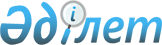 2012-2014 жылдарға арналған облыстық бюджет туралы
					
			Күшін жойған
			
			
		
					Атырау облыстық мәслихатының 2011 жылғы 7 желтоқсандағы № 472-IV шешімі. Атырау облысының Әділет департаментінде 2012 жылғы 5 қаңтарда № 2600 тіркелді. Күші жойылды - Атырау облысы әкімдігінің 2013 жылғы 4 шілдедегі № 156-V қаулысымен      Ескерту. Күші жойылды - Атырау облысы әкімдігінің 2013.07.04 № 156-V қаулысымен

      РҚАО ескертпесі:

      Мәтінде авторлық орфография және пунктуация сақталған.



      Қазақстан Республикасының 2008 жылғы 4 желтоқсандағы Бюджет Кодексіне, Қазақстан Республикасының 2001 жылғы 23 қаңтардағы "Қазақстан Республикасындағы жергілікті мемлекеттік басқару және өзін-өзі басқару туралы" Заңының 6 бабына, Қазақстан Республикасының 2011 жылғы 24 қарашадағы "2012–2014 жылдарға арналған республикалық бюджет туралы" Заңына сәйкес және облыс әкімдігі ұсынған 2012–2014 жылдарға арналған облыстық бюджет жобасын қарап, облыстық мәслихат ХХХVІ сессиясында ШЕШТІ:



      1. 2012–2014 жылдарға арналған облыстық бюджет тиiсiнше 1, 2 және 3-қосымшаларға сәйкес, оның iшiнде 2012 жылға мынадай көлемде бекiтiлсiн:    



      1) кірістер – 120 710 832 мың теңге, оның ішінде:

      салықтық түсімдер – 46 872 936 мың теңге; 

      салықтық емес түсімдер – 5 657 420 мың теңге; 

      негізгі капиталды сатудан түсетін түсімдер – 5 689 мың теңге;

      трансферттердің түсімдері – 68 174 787 мың теңге; 



      2) шығындар – 119 559 073 мың теңге;



      3) таза бюджеттік несиелендіру – 1 715 771 мың теңге, оның ішінде:

      бюджеттік несиелер – 2 112 471 мың теңге;

      бюджеттік несиелерді өтеу – 396 700 мың теңге;



      4) қаржы активтерімен жасалатын операциялар бойынша сальдо – 1 224 030 мың теңге, оның ішінде:

      қаржы активтерін сатып алу – 1 243 830 мың теңге;

      мемлекеттің қаржы активтерін сатудан түсетін түсімдер - 19 800 мың теңге;



      5) бюджет тапшылығы (профициті) – -1 788 042 мың теңге;



      6) бюджет тапшылығын қаржыландыру (профицитін пайдалану) - 1 788 042 мың теңге.

      Ескерту. 1 тармаққа өзгерту енгізілді - Облыстық мәслихаттың 2012.07.20 № 52-V, 2012.10.03 № 61-V; 2012.11.30 № 85-IV  Шешімдерімен (2012 жылдың 1 қаңтарынан бастап қолданысқа енгiзiледi).



      2. Атырау қаласы мен аудандар бюджетіне жалпы мемлекеттік салықтар түсімінің жалпы сома нормативі 2012 жылға келесідей көлемде бекітілсін:

      төлем көзінен салық салынатын табыстардан ұсталатын жеке табыс салығы:

      Құрманғазы, Индер, Исатай, Қызылқоға, Мақат, Махамбет аудандарына және меншікті облыстық бюджетке – 100%;

      Атырау қаласына және Жылыой ауданына – 50%;

      төлем көзінен салық салынбайтын табыстардан ұсталатын жеке табыс салығы:

      Құрманғазы, Индер, Исатай, Қызылқоға, Мақат, Махамбет, Жылыой аудандарына және меншікті облыстық бюджетке – 100%;

      Атырау қаласына – 50%;

      біржолғы талон бойынша, қызметпен айналысатын жеке тұлғаның жеке табыс салығы бойынша:

      Құрманғазы, Индер, Исатай, Қызылқоға, Мақат, Махамбет, Жылыой аудандарына, Атырау қаласына – 100%;

      шетел азаматтарының жеке табыс салығы бойынша төлем көзінен ұсталатын:

      меншікті облыстық бюджетке – 100%;

      шетел азаматтарының жеке табыс салығы бойынша төлем көзінен ұсталмайтыннан:

      меншікті облыстық бюджетке – 100%;

      әлеуметтік салық бойынша:

      Құрманғазы, Қызылқоға, Мақат және Жылыой аудандарына – 50%;

      Атырау қаласына – 60%;

      Индер, Исатай, Махамбет аудандарына және меншікті облыстық бюджетке - 100%.

      Ескерту. 2 тармаққа өзгерту енгізілді - Облыстық мәслихаттың 2012.01.25 № 19-V; 2012.11.30 № 85-IV  Шешімдерімен (2012 жылдың 1 қаңтарынан бастап қолданысқа енгiзiледi).



      3. Тиісті бюджеттің кірісіне:

      бірыңғай бюджеттік сыныптаманың кірістер сыныптамасының "Әлеуметтік салық" коды бойынша - бұрын Зейнетақы қорына, Зейнетақы төлеу жөніндегі мемлекеттік орталыққа, Міндетті медициналық сақтандыру қорына, Мемлекеттік әлеуметтік сақтандыру қорына, Жұмыспен қамтуға жәрдемдесу қорына аударылып келген жарналар жөніндегі берешек, сондай-ақ автомобиль жолдарын пайдаланушылардың бұрын Жол қорына түсіп келген аударымдары;

      "Өндірушілер көтерме саудада сататын, өзі өндіретін бензин (авиациялық бензинді қоспағанда)" коды бойынша – бұрын Жол қорына түсіп келген бензиннен алынатын алым бойынша берешек;

      "Өндірушілер көтерме саудада сататын, өзі өндіретін дизель отыны" коды бойынша - бұрын Жол қорына түсіп келген дизель отынынан алынатын алым бойынша берешек есептелетін болып белгіленсін.



      4. Жұмыс берушiлер еңбекке уақытша жарамсыздығы, жүктiлiгi мен босануы бойынша, бала туған кезде, жерлеуге есептеген, Мемлекеттiк әлеуметтiк сақтандыру қорынан төленiп келген жәрдемақы сомаларының аталған қорға аударымдардың есептелген сомаларынан асып түсуi нәтижесiнде 1998 жылғы 31 желтоқсандағы жағдай бойынша құралған терiс сальдо ай сайын жалақы қорының 4 процентi шегiнде әлеуметтiк салық төлеу есебiне жатқызылады.



      5. Аудан, қала бюджеттерінен облыстық бюджетке бюджеттік алымдардың 2012 жылға арналған көлемдері 35 137 110 мың теңге сомасында, оның ішінде:

      Жылыой ауданынан - 8 259 794 мың теңге;

      Атырау қаласынан - 26 877 316 мың теңге болып белгіленсін.



      6. Облыстық бюджеттен аудандар бюджеттеріне берілетін субвенциялар мөлшерлері 2012 жылға 8 268 730 мың теңге сомасында, оның ішінде:

      Құрманғазы ауданы – 2 866 842 мың теңге;

      Индер ауданы – 1 424 166 мың теңге;

      Исатай ауданы – 944 237 мың теңге;

      Қызылқоға ауданы – 1 794 077 мың теңге;

      Мақат ауданы – 541 585 мың теңге;

      Махамбет ауданы – 697 823 мың теңге болып белгіленсін.



      7. 2012 жылы 1 қаңтардан бастап әскери қызметшілерге (мерзімді

      қызметтегі әскери қызметшілерден басқа), сондай-ақ ішкі істер органдарының жедел-іздестіру, тергеу және саптық бөлімшелерінің қызметкерлеріне тұрғын үйді ұстау және коммуналдық қызметтер көрсету шығыстарын төлеу үшін ақшалай өтемақының айлық мөлшері 3 739 мың теңге сомасында белгіленсін.



      8. 2012 жылға арналған облыстық бюджетте республикалық бюджеттен төмендегідей көлемдерде:

      бастауыш, негізгі орта және жалпы орта білім беретін мемлекеттік мекемелердегі физика, химия, биология кабинеттерін оқу жабдығымен жарақтандыруға - 102 350 мың теңге;

      мектепке дейінгі білім беру ұйымдарында мемлекеттік білім беру тапсырысын іске асыруға - 1 337 792 мың теңге;

      үйден оқытылатын мүгедек балаларды жабдықтар және бағдарламалармен қамтамасыз етуге - 40 458 мың теңге;

      жетім сәбиді (жетім балаларды) және ата-анасының қамқорлығынсыз қалған сәбиді (балаларды) асырап бағу үшін қамқоршыларға (қорғаншыларға) ай сайын ақша қаражаттарын төлеуге - 112 647 мың теңге;

      мектеп мұғалімдеріне және мектепке дейінгі білім беру ұйымдары тәрбиешілеріне біліктілік санаты үшін қосымша ақының мөлшерін арттыруға – 427 169 мың теңге;

      "Назарбаев зияткерлік мектептері" ДБҰ-ның оқу бағдарламалары бойынша біліктілікті арттырудан өткен мұғалімдерге төленетін еңбекақыны арттыруға - 10 497 мың теңге;

      эпизоотияға қарсы іс-шараларды жүргізуге – 205 391 мың теңге;

      тұрғын үй көмегін көрсетуге – 200 мың теңге;

      арнайы әлеуметтік қызметтер көрсетуді енгізуге – 8 659 мың.теңге;

      дәрілік заттар, вакциналар және басқа иммунды биологиялық препараттарды сатып алуға - 1 276 742 мың теңге;

      "Саламатты Қазақстан" мемлекеттік бағдарламасы шеңберінде бас бостандығынан айыру орындарында жазасын өтеп жатқан және босатылған адамдардың арасында АИТВ-жұқпасының алдын алуға арналған әлеуметтік бағдарламаларды іске асыруға - 1 405 мың теңге;

      өндірістік оқытуды ұйымдастыру үшін техникалық және кәсіптік білім беретін ұйымдардың өндірістік оқыту шеберлеріне қосымша ақыны белгілеуге - 46 091 мың теңге;

      ауыз сумен жабдықтаудың баламасыз көздері болып табылатын аса маңызды топтық және оқшау сумен жабдықтау жүйелерінен ауыз су беру жөніндегі қызметтердің құнын субсидиялауға – 221 335 мың теңге;

      алынып тасталды - 2012.11.30 № 85-IV Шешімімен (2012 жылдың 1 қаңтарынан бастап қолданысқа енгiзiледi).

      көші-қон полициясының қосымша штат санын ұстау және материалдық-техникалық жарақтандыруға – 48 946 мың теңге;

      оралмандарды уақытша орналастыру орталығын және оралмандарды бейімдеу мен біріктіру орталығын ұстауға және материалдық-техникалық жарақтандыруға – 2 809 мың теңге;

      автокөлік жолдарында қауіпсіздікті қамтамасыз ету – 10 114 мың теңге;

      жергілікті деңгейде медициналық денсаулық сақтау ұйымдарын материалдық-техникалық жарақтандыруға – 659 602 мың теңге;

      кепілді тегін медициналық көмек мөлшерін қамтамасыз ету және ұлғайтуға – 1 604 049 мың теңге;

      азық түлік тауарлардың тұрақтылық қорын құруға – 449 247 мың теңге;

      "Бизнестің жол картасы – 2020" бағдарламасы шеңберінде жеке кәсіпкерлікті қолдауға – 435 336 мың теңге;

      шағын қалаларды абаттандыру мәселелерін шешуге - 210 389 мың теңге;

      техникалық және кәсіптік білім беретін оқу орындарында оқу-өндірістік шеберханаларды, зертханаларды жаңарту және қайта жабдықтауға – 75 000 мың теңге;

      ауыл шаруашылығы жануарларын бірдейлендіруді ұйымдастыру және жүргізу үшін – 30 230 мың теңге;

      облыстық және аудандық маңызы бар автомобиль жолдарын күрделі және орташа жөндеуге – 500 000 мың теңге ағымдағы нысаналы трансферттер көзделгені ескерілсін.

      Осы тармақтағы екінші мен сегізіншіні қоса алғандағы абзацтардағы ағымдағы нысаналы трансферттердің сомаларын Атырау қаласы және аудандар бюджеттеріне бөлу жергілікті атқарушы органының шешімінің негізінде айқындалады.

      Ескерту. 8 тармаққа өзгерту енгізілді - Облыстық мәслихаттың 2012.01.25 № 19-V; 2012.11.30 № 85-IV  Шешімдерімен (2012 жылдың 1 қаңтарынан бастап қолданысқа енгiзiледi).



      9. 2012 жылға арналған облыстық бюджетте "Жұмыспен қамту 2020 бағдарламасы" шеңберінде келесідей көлемде:

      жалақыны ішінара субсидиялауға – 44 496 мың теңге;

      кәсіпкерлікке үйретуге – 7 481 мың теңге;

      көшу үшін субсидия беруге – 1 642 мың теңге;

      жұмыспен қамту орталықтарын қамтамасыз етуге – 88 726 мың теңге;

      жастар саясатын өткізуге – 83 220 мың теңге;

      кадрлардың біліктілігін арттыру, даярлау және қайта даярлауға – 507 197 мың теңге республикалық бюджеттен ағымдағы нысаналы трансферттер;

      "Жұмыспен қамту – 2020" бағдарламасы шеңберінде әлеуметтік объектілерді күрделі жөндеуге - 376 138 мың теңге;

      қызметтік тұрғын үй салуға және (немесе) сатып алуға – 475 417 мың теңге;

      инженерлік-коммуникациялық инфрақұрылымды салуға және (немесе) сатып алуға – 120 000 мың теңге республикалық бюджеттен нысаналы даму трансферттері;

      ауылда кәсіпкерлікті дамытуға жәрдемдесу шеңберінде жетіспейтін инженерлік-коммуникациялық инфрақұрылымды дамытуға және жайластыруға – 5 974 мың теңге;

      ауылда кәсіпкерліктің дамуына ықпал етуге 679 300 мың теңге республикалық бюджеттен бюджеттік несиелер көзделгені ескерілсін.

      Аталған ағымдағы нысаналы трансферттер, нысаналы даму трансферттері және бюджеттiк несиелердің сомаларын Атырау қаласы және аудандар бюджеттеріне бөлу жергілікті атқарушы органының шешімінің негізінде айқындалады.

      Ескерту. 9 тармаққа өзгерту мен толықтыру енгізілді - Облыстық мәслихаттың 2012.01.25 № 19-V; 2012.11.30 № 85-IV Шешімдерімен (2012 жылдың 1 қаңтарынан бастап қолданысқа енгiзiледi).



      10. 2012 жылға арналған облыстық бюджетте республикалық бюджеттен:

      ауылдық (селолық) округтерді жайластыру мәселелерін шешуге 37 311 мың теңге сомасында ағымдағы нысаналы трансферттер;

      инженерлік инфрақұрылымды дамытуға 1 000 000 мың теңге сомасында нысаналы даму трансферттері "Өңірлерді дамыту" бағдарламасы шеңберінде өңірлерді экономикалық дамуға ықпал ету шараларын іске асыруға көзделгені ескерілсін.

      Ескерту. 10 тармақ жаңа редакцияда - Облыстық мәслихаттың 2012.01.25 № 19-V шешімімен.



      11. 2012 жылға арналған облыстық бюджетте кондоминиум объектілерінің ортақ мүлкіне жөндеу жүргізуге 500 000 мың теңге сомасында республикалық бюджеттен бюджеттiк кредит беру көзделгенi ескерiлсiн.



      12. 2012 жылға арналған облыстық бюджетте төмендегідей көлемдерде:

      ауылдық елдi мекендердiң әлеуметтiк сала мамандарын әлеуметтiк қолдау шараларын iске асыру үшін 31 852 мың теңге сомасында республикалық бюджеттен ағымдағы нысаналы трансферттер;

      ауылдық елдi мекендердiң әлеуметтiк сала мамандарын әлеуметтiк қолдау шараларын iске асыру үшiн 177 171 мың теңге сомасында республикалық бюджеттен бюджеттiк кредит беру көзделгенi ескерiлсiн.

      Аталған ағымдағы нысаналы трансферттер мен бюджеттiк кредиттер сомаларын Атырау қаласы және аудандар бюджеттеріне бөлу жергілікті атқарушы органының шешімінің негізінде айқындалады.

      Ескерту. 12 тармаққа өзгерту енгізілді - Облыстық мәслихаттың 2012.01.25 № 19-V; 2012.11.30 № 85-IV Шешімдерімен (2012 жылдың 1 қаңтарынан бастап қолданысқа енгiзiледi).



      13. 2012 жылға арналған облыстық бюджетте республикалық бюджеттен келесідей көлемде:

      облыстың елді мекендерінің және Атырау қаласының сумен қамту және су бұру жүйесінің нысандарын салу және қайта жаңғыртуға – 2 688 400 мың теңге;

      білім беру нысандарын салу және қайта жаңғыртуға – 2 615 437 мың теңге;

      денсаулық сақтау нысандарын салу және қайта жаңғыртуға – 719 055 мың теңге;

      қоршаған ортаны қорғау нысандарын салу және қайта жаңғыртуға –  1 728 669 мың теңге;

      облыстың елді мекендерін газдандыруға – 2 028 583 мың теңге;

      облыстық маңызы бар "Индер-Қарабау-Миялы-Сағыз" автокөлік жолын қайта жаңғыртуға – 4 926 481 мың теңге;

      мамандандырылған өңірлік ұйымдардың жарғылық капиталдарын ұлғайтуға – 312 500 мың теңге;

      "Бизнестің жол картасы - 2020" бағдарламасы шеңберінде индустриялық инфрақұрылымды дамытуға – 30 561 мың теңге;

      алынып тасталды - 2012.11.30 № 85-IV Шешімімен (2012 жылдың 1 қаңтарынан бастап қолданысқа енгiзiледi).

      Нысаналы даму трансферттердің сомаларын Атырау қаласы және аудандар бюджеттеріне бөлу жергілікті атқарушы органының шешімінің негізінде айқындалады.

      Ескерту. 13 тармаққа өзгерту енгізілді - Облыстық мәслихаттың 2012.01.25 № 19-V; 2012.11.30 № 85-IV Шешімдерімен (2012 жылдың 1 қаңтарынан бастап қолданысқа енгiзiледi).



      14. 2012 жылға арналған облыстық бюджетте Қазақстан Республикасында 2010-2014 жылдарға арналған тұрғын үй мемлекеттік бағдарламасын іске асыру шеңберінде 7 326 598 мың теңге сомасында, оның ішінде:

      тұрғын үй салуға және (немесе) сатып алуға – 3 101 598 мың теңге;

      инженерлік–коммуникациялық инфрақұрылымды дамыту және (немесе) сатып алуға 4 225 000 мың теңге республикалық бюджеттен нысаналы даму трансферттері көзделгені ескерілсін.

      Ескерту. 14 тармаққа өзгерту енгізілді - Облыстық мәслихаттың 2012.01.25 № 19-V шешімімен (2012 жылдың 1 қаңтарынан бастап қолданысқа енгiзiледi).



      15. 2012 жылға арналған облыстық бюджетте Атырау қаласының бюджетіне Қазақстан Республикасында 2010 - 2014 жылдарға арналған тұрғын үй құрылысының Мемлекеттік бағдарламасын іске асыру шеңберінде нөлдік сыйақы (мүдде) ставкасы бойынша 100 мектеп 100 аурухана қызметкерлеріне тұрғын үй салуға және сатып алуға 756 000 мың теңге сомасында кредиттер көзделгені ескерілсін.

      Ескерту. 15 тармаққа өзгерту енгізілді - Облыстық мәслихаттың  2012.11.30 № 85-IV Шешімімен (2012 жылдың 1 қаңтарынан бастап қолданысқа енгiзiледi).



      16. 2012 жылға арналған облыстық бюджетте:

      тарифтердің өсуіне байланысты коммуналдық қызмет шығындарына - 14 846 мың теңге;

      білім беру мекемелерінің ағымдағы шығындарына - 150 204 мың теңге;

      сумен жабдықтау және су тарту жүйелерін күрделі жөндеу үшін -   3 809 мың теңге;

      білім беру мекемелеріне берілетін ағымдағы нысаналы трансферттер - 1 056 774 мың теңге;

      азаматтардың жекелеген топтарына әлеуметтік көмек көрсетуге –  6 245 мың теңге;

      елді мекендерде көшелерді жарықтандыру үшін – 3 100 мың теңге;

      қалаішілік автокөлік жолдарын күрделі жөндеу үшін – 3 500 000 мың теңге;

      азаматтардың жекелеген топтарын тұрғын үймен қамтамасыз ету үшін - 129 300 мың теңге;

      қысқы мерзімге дайындық үшін - 133 411 мың теңге;

      облыс аумағында жалпы білім беру мектептерінде оқитын аз қамтылған отбасылардың балаларын ыстық тамақпен қамтуға - 76 284 мың теңге;

      облыс аумағында жалпы білім беру мектептерінде оқушыларға ыстық тамақ беруді ұйымдастыру үшін құрал-жабдықты сатып алуға - 136 884 мың теңге;

      білім беру мекемелерінің қызметкерлеріне еңбек демалысына берілетін төлемақысының айырмасы - 115 900 мың теңге;

      білім беру нысандарын күрделі жөндеуге жобалық-сметалық құжаттама дайындауға - 28 260 мың теңге;

      мәдениет нысандарын күрделі жөндеуге жобалық-сметалық құжаттама дайындауға - 6 240 мың теңге;

      аудандық бюджеттердің кіріс бөлімінің орындалмауына байланысты шығыстарын қаржыландыруға - 90 000 мың теңге.

      алынып тасталды - Облыстық мәслихаттың 2012.07.20 № 52-V шешімімен (2012 жылдың 1 қаңтарынан бастап қолданысқа енгiзiледi).

      алынып тасталды - Облыстық мәслихаттың 2012.10.03 № 61-V шешімімен (2012 жылдың 1 қаңтарынан бастап қолданысқа енгiзiледi).

      Ескерту. 16 тармаққа өзгерту енгізілді - Облыстық мәслихаттың 2012.07.20 № 52-V, 2012.10.03 № 61-V; 2012.11.30 № 85-IV Шешімдерімен (2012 жылдың 1 қаңтарынан бастап қолданысқа енгiзiледi).



      17. 2012 жылға арналған облыстық бюджетте:

      жылу-энергетикалық жүйені дамытуға - 78 793 мың теңге;

      сумен жабдықтау жүйесін дамытуға - 1 605 591 мың теңге;

      коммуналдық шаруашылықты дамытуға - 36 263 мың теңге;

      елді мекендерді абаттандыруды дамытуға - 600 мың теңге;

      елді мекендерді сумен қамтамасыз етуге - 23 966 мың теңге.

      Ескерту. 17 тармаққа өзгерту енгізілді - Облыстық мәслихаттың 2012.07.20 № 52-V, 2012.10.03 № 61-V; 2012.11.30 № 85-IV Шешімдерімен (2012 жылдың 1 қаңтарынан бастап қолданысқа енгiзiледi).



      18. 2012 жылға жергілікті атқарушы органдарының резерві 75 995 мың теңге сомасында бекітілсін.

      Ескерту. 18 тармаққа өзгерту енгізілді - Облыстық мәслихаттың  2012.07.20 № 52-V, 2012.10.03 № 61-V; 2012.11.30 № 85-IV Шешімдерімен (2012 жылдың 1 қаңтарынан бастап қолданысқа енгiзiледi).



      19. Облыстық бюджетте 2012 жылға жергілікті атқарушы органдар қарызын өтеу үшін 395 751 мың теңге қаралсын.



      20. 2012 жылдың 31 желтоқсанға жергілікті атқарушы органдар лимитіндегі борышы 3 275 930 мың теңге сомасында белгіленсін.



      21. 2011 жылға арналған жергілікті бюджеттің орындалу процесінде қысқартуға жатпайтын жергілікті бюджеттің бағдарлама тізбесі 4-қосымшаға сәйкес бекітілсін.



      22.Осы шешімнің орындалуын бақылау бюджет, қаржы, экономика, кәсіпкерлікті дамыту, аграрлық мәселелер және экология жөніндегі тұрақты комиссияның төрағасы М. Шырдабаевқа жүктелсін.



      23. Осы шешім 2012 жылдың 1 қаңтарынан бастап қолданысқа енгiзiледi.



      24. 10 9 255 037 "Жұмыспен қамту 2020 бағдарламасы шеңберінде ауылдағы кәсіпкерліктің дамуына ықпал ету үшін бюджеттік кредиттер беру" бағдарламасының 512 "қарыз алушы банктерге берiлетiн бюджеттiк кредиттер" ерекшелігі бойынша жұмсалған 106 900 000 теңге кассалық шығындары 519 "Өзге де iшкi бюджеттiк кредиттер" ерекшелігіне жылжытылсын.



      25. 7 2 279 004 011 "Елдi мекендердi газдандыру" бағдарламасы бойынша жұмсалған 1 955 551 000 теңге кассалық шығындары 9 9 279 071 011 "Газ көлігі жүйесін дамыту" бағдарламасына жылжытылсын.



      26. 1 1 282 001 "Облыстың тексеру комиссиясының қызметін қамтамасыз ету бойынша көрсетілетін қызметтер" бағдарламасының 139 "Өзге де тауарлар сатып алу" ерекшелігі бойынша жұмсалған 2 508 347 теңге кассалық шығындары 1 1 282 003 "Мемлекеттік органдардың күрделі шығыстары" бағдарламасының 139 "Өзге де тауарлар сатып алу" ерекшелігіне жылжытылсын.



      27. 1 5 258 001 "Экономикалық саясатты, мемлекеттік жоспарлау жүйесін қалыптастыру мен дамыту және облысты басқару саласындағы мемлекеттік саясатты іске асыру жөніндегі қызметтер" бағдарламасының 139 "Өзге де тауарлар сатып алу" ерекшелігі бойынша жұмсалған 332 500 теңге кассалық шығындары 1 5 258 005 "Мемлекеттік органдардың күрделі шығыстары" бағдарламасының 139 "Өзге де тауарлар сатып алу" ерекшелігіне жылжытылсын.



      28. 3 1 252 001 "Облыс аумағында қоғамдық тәртіпті және кауіпсіздікті сақтауды қамтамасыз ету саласындағы мемлекеттік саясатты іске асыру жөніндегі қызметтер" бағдарламасының 139 "Өзге де тауарлар сатып алу" ерекшелігі бойынша жұмсалған 2 619 548 теңге кассалық шығындары 3 1 252 006 "Мемлекеттік органның күрделі шығыстары" бағдарламасының 139 "Өзге де тауарлар сатып алу" ерекшелігіне жылжытылсын.



      29. 3 1 252 013 "Белгілі тұратын жері және құжаттары жоқ адамдарды орналастыру қызметтері" бағдарламасының 139 "Өзге де тауарлар сатып алу" ерекшелігі бойынша жұмсалған 216 759 теңге кассалық шығындары 3 1 252 006 "Мемлекеттік органның күрделі шығыстары" бағдарламасының 139 "Өзге де тауарлар сатып алу" ерекшелігіне жылжытылсын.



      30. 4 2 260 006 "Балалар мен жасөспірімдерге спорт бойынша қосымша білім беру" бағдарламасының 411 "Негiзгi құралдарға жататын тауарларды сатып алу" және 452 "Материалдық емес активтер сатып алу" ерекшеліктері бойынша жұмсалған тиісінше 80 000 теңге және 10 000 теңге кассалық шығындары 8 2 260 032 "Ведомстволық бағыныстағы мемлекеттік мекемелерінің және ұйымдарының күрделі шығыстары" бағдарламасының 411 "Негiзгi құралдарға жататын тауарларды сатып алу" және 452 "Материалдық емес активтер сатып алу" ерекшеліктеріне жылжытылсын.



      31. 4 2 261 003 "Арнайы білім беретін оқу бағдарламалары бойынша жалпы білім беру" бағдарламасының 411 "Негiзгi құралдарға жататын тауарларды сатып алу" және 431 "Үй-жайларды, ғимараттарды, құрылыстарды күрделi жөндеу" ерекшеліктері бойынша жұмсалған тиісінше 334 760 теңге және 104 891 800 теңге кассалық шығындары 4 9 261 067 "Ведомстволық бағыныстағы мемлекеттік мекемелерінің және ұйымдарының күрделі шығыстары" бағдарламасының 411 "Негiзгi құралдарға жататын тауарларды сатып алу" және 431 "Үй-жайларды, ғимараттарды, құрылыстарды күрделi жөндеу" ерекшеліктеріне жылжытылсын.



      32. 4 2 261 006 "Мамандандырылған білім беру ұйымдарында дарынды балаларға жалпы білім беру" бағдарламасының 411 "Негiзгi құралдарға жататын тауарларды сатып алу" және 431 "Үй-жайларды, ғимараттарды, құрылыстарды күрделi жөндеу" ерекшеліктері бойынша жұмсалған тиісінше 4 560 900 теңге және 71 168 000 теңге кассалық шығындары 4 9 261 067 "Ведомстволық бағыныстағы мемлекеттік мекемелерінің және ұйымдарының күрделі шығыстары" бағдарламасының 411 "Негiзгi құралдарға жататын тауарларды сатып алу" және 431 "Үй-жайларды, ғимараттарды, құрылыстарды күрделi жөндеу" ерекшеліктеріне жылжытылсын.



      33. 4 4 261 024 "Техникалық және кәсіптік білім беру ұйымдарында мамандар даярлау" бағдарламасының 139 "Өзге де тауарлар сатып алу", 149 "Өзге де қызметтер мен жұмыстар", 411 "Негiзгi құралдарға жататын тауарларды сатып алу" және 431 "Үй-жайларды, ғимараттарды, құрылыстарды күрделi жөндеу" ерекшеліктері бойынша жұмсалған тиісінше 1 672 700 теңге, 50 000 000 теңге, 35 765 000 теңге және 19 099 200 теңге кассалық шығындары 4 9 261 067 "Ведомстволық бағыныстағы мемлекеттік мекемелерінің және ұйымдарының күрделі шығыстары" бағдарламасының 139 "Өзге де тауарлар сатып алу", 433 "Мемлекеттік кәсіпорындардың үй-жайларын, ғимараттарын, құрылыстарын күрделі жөндеу", 411 "Негiзгi құралдарға жататын тауарларды сатып алу" және 431 "Үй-жайларды, ғимараттарды, құрылыстарды күрделi жөндеу" ерекшеліктеріне жылжытылсын.



      34. 4 9 261 004 "Білім берудің мемлекеттік облыстық мекемелерінде білім беру жүйесін ақпараттандыру" бағдарламасының 149 "Өзге де қызметтер мен жұмыстар" ерекшелігі бойынша жұмсалған 5 424 000 теңге кассалық шығындары 4 9 261 067 "Ведомстволық бағыныстағы мемлекеттік мекемелерінің және ұйымдарының күрделі шығыстары" бағдарламасының 413 "Мемлекеттік кәсіпорындарды материалдық-техникалық жарақтандыру" ерекшелігіне жылжытылсын.



      35. 4 9 261 011 "Балалар мен жеткіншектердің психикалық денсаулығын зерттеу және халыққа психологиялық-медициналық-педагогикалық консультациялық көмек көрсету" бағдарламасының 411 "Негiзгi құралдарға жататын тауарларды сатып алу" ерекшелігі бойынша жұмсалған 5 200 000 теңге кассалық шығындары 4 9 261 067 "Ведомстволық бағыныстағы мемлекеттік мекемелерінің және ұйымдарының күрделі шығыстары" бағдарламасының 411 "Негiзгi құралдарға жататын тауарларды сатып алу" ерекшелігіне жылжытылсын.



      36. 4 9 261 012 "Дамуында проблемалары бар балалар мен жеткіншектерді оңалту және әлеуметтік бейімдеу" бағдарламасының 149 "Өзге де қызметтер мен жұмыстар" ерекшелігі бойынша жұмсалған 5 729 000 теңге кассалық шығындары 4 9 261 067 "Ведомстволық бағыныстағы мемлекеттік мекемелерінің және ұйымдарының күрделі шығыстары" бағдарламасының 413 "Мемлекеттік кәсіпорындарды материалдық-техникалық жарақтандыру" ерекшелігіне жылжытылсын.



      37. 4 9 261 029 "Әдістемелік жұмыс" бағдарламасының 149 "Өзге де қызметтер мен жұмыстар" ерекшелігі бойынша жұмсалған 7 100 000 теңге кассалық шығындары 4 9 261 067 "Ведомстволық бағыныстағы мемлекеттік мекемелерінің және ұйымдарының күрделі шығыстары" бағдарламасының 413 "Мемлекеттік кәсіпорындарды материалдық-техникалық жарақтандыру" ерекшелігіне жылжытылсын.



      38. 6 1 256 013 015 "Психоневрологиялық медициналық-әлеуметтік мекемелерде (ұйымдарда) психоневрологиялық аурулармен ауыратын мүгедектер үшін арнаулы әлеуметтік қызметтер көрсету" бағдарламасының 411 "Негiзгi құралдарға жататын тауарларды сатып алу" ерекшелігі бойынша жұмсалған 640 000 теңге кассалық шығындары 6 9 256 067 "Ведомстволық бағыныстағы мемлекеттік мекемелерінің және ұйымдарының күрделі шығыстары" бағдарламасының 411 "Негiзгi құралдарға жататын тауарларды сатып алу" ерекшелігіне жылжытылсын.

      алынып тасталды - 2012.11.30 № 85-IV Шешімімен (2012 жылдың 1 қаңтарынан бастап қолданысқа енгiзiледi).



      40. 6 1 261 015 100 "Жетiм балаларды, ата-анасының қамқорлығынсыз қалған балаларды әлеуметтік қамсыздандыру" бағдарламасының 411 "Негiзгi құралдарға жататын тауарларды сатып алу" ерекшелігі бойынша жұмсалған 3 000 000 теңге кассалық шығындары 4 9 261 067 "Ведомстволық бағыныстағы мемлекеттік мекемелерінің және ұйымдарының күрделі шығыстары" бағдарламасының 411 "Негiзгi құралдарға жататын тауарларды сатып алу" ерекшелігіне жылжытылсын.



      41. 8 1 262 003 "Мәдени-демалыс жұмысын қолдау" бағдарламасының 311 "Заңды тұлғаларға соның ішінде шаруа (фермер) қожалықтарына берілетін субсидиялар" ерекшелігі бойынша жұмсалған 60 000 000 теңге кассалық шығындары 8 1 262 032 "Ведомстволық бағыныстағы мемлекеттік мекемелерінің және ұйымдарының күрделі шығыстары" бағдарламасының 413 "Мемлекеттік кәсіпорындарды материалдық-техникалық жарақтандыру" ерекшелігіне жылжытылсын.



      42. 10 1 255 001 "Жергілікті деңгейде ауыл шаруашылығы саласындағы мемлекеттік саясатты іске асыру жөніндегі қызметтер" бағдарламасының 139 "Өзге де тауарлар сатып алу" ерекшелігі бойынша жұмсалған 184 900 теңге кассалық шығындары 10 1 255 003 "Мемлекеттік органдардың күрделі шығыстары" бағдарламасының 139 "Өзге де тауарлар сатып алу" ерекшелігіне жылжытылсын.



      43. 10 3 254 005 "Ормандарды сақтау, қорғау, молайту және орман өсiру" бағдарламасының 411 "Негiзгi құралдарға жататын тауарларды сатып алу" ерекшелігі бойынша жұмсалған 51 454 940 теңге кассалық шығындары 10 5 254 032 "Ведомстволық бағыныстағы мемлекеттік мекемелерінің және ұйымдарының күрделі шығыстары" бағдарламасының 411 "Негiзгi құралдарға жататын тауарларды сатып алу" ерекшелігіне жылжытылсын.

      Ескерту. 43 тармақ жаңа редакцияда - Облыстық мәслихаттың 2012.11.30 № 85-IV Шешімімен (2012 жылдың 1 қаңтарынан бастап қолданысқа енгiзiледi). 



      44. 13 1 265 001 "Жергілікті деңгейде кәсіпкерлікті және өнеркәсіпті дамыту саласындағы мемлекеттік саясатты іске жөніндегі қызметтер" бағдарламасының 139 "Өзге де тауарлар сатып алу" ерекшелігі бойынша жұмсалған 225 950 теңге кассалық шығындары 13 1 265 002 "Мемлекеттік органдардың күрделі шығыстары" бағдарламасының 139 "Өзге де тауарлар сатып алу" ерекшелігіне жылжытылсын.

      Ескерту. 24, 25, 26, 27, 28, 29, 30, 31, 32, 33, 34, 35, 36, 37, 38, 39, 40, 41, 42, 43 және 44 тармақтармен толықтырылды - Облыстық мәслихаттың 2012.07.20.№ 52-V, 2012.10.03 № 61-V Шешімдерімен (2012 жылдың 1 қаңтарынан бастап қолданысқа енгiзiледi).      Облыстық мәслихаттың ХХХVI

      сессиясының төрағасы                       Б. Кощанов      Облыстық мәслихат хатшысы                  Ж. Дүйсенғалиев

Облыстық мәслихаттың VІІІ сессиясының

2012 жылғы 30 қарашадағы № 85-V   

шешіміне қосымша          Облыстық мәслихаттың ХХХVІ сессиясының

2011 жылғы 7 желтоқсандағы № 472-IV

шешіміне 1-қосымша               Ескерту. 1 қосымша жаңа редакцияда - Облыстық мәслихаттың 2012.07.20 № 52-V, 2012.10.03 № 61-V; 2012.11.30 № 85-IV Шешімдерімен (2012 жылдың 1 қаңтарынан бастап қолданысқа енгiзiледi). 2012 жылға арналған облыстық бюджет

Облыстық мәслихаттың  

ХХXVI сессиясының    

2011 жылғы 7 желтоқсандағы

№ 472-IV шешіміне 2 қосымша 2013 жылға арналған облыстық бюджет

Облыстық мәслихаттың   

ХХXVI сессиясының    

2011 жылғы 7 желтоқсандағы

№ 472-IV шешіміне 3 қосымша 2014 жылға арналған облыстық бюджет

Облыстық мәслихаттың  

ХХXVI сессиясының    

2011 жылғы 7 желтоқсандағы

№ 472-IV шешіміне 4 қосымша 2012 жылға арналған жергілікті бюджеттерді атқару процесінде секвестрлеуге жатпайтын жергілікті бюджеттік бағдарламалардың тізбесіБілім беру

Жалпы білім беру

Арнайы білім беру бағдарламалары бойынша жалпы білім беру;

Мамандандырылған білім беру ұйымдарында дарынды балаларға жалпы білім беру;

Денсаулық сақтау

Республикалық бюджет қаражатынан көрсетілетін медициналық көмекті қоспағанда, халыққа амбулаториялық-емханалық көмек көрсету;

Денсаулық сақтау саласындағы орталық уәкілетті орган сатып алатын медициналық қызметтерді қоспағанда, бастапқы медициналық-санитарлық көмек және денсаулық сақтау ұйымдары мамандарын жіберу бойынша стационарлық медициналық көмек көрсету;

Жергілікті денсаулық сақтау ұйымдары үшін қанды, оның құрамдарын және дәрілерді өндіру;

Салауатты өмір салтын насихаттау;

Жедел медициналық көмек көрсету және санитарлық авиация;

Туберкулезден, жұқпалы аурулардан, психикасының бұзылуынан және жүйкесі бұзылуынан, оның ішінде жүйкеге әсер ететін заттарды қолдануға байланысты зардап шегетін адамдарға медициналық көмек көрсету;

Қазақстан Республикасына ЖИТС алдын алу және оған қарсы күрес жөніндегі іс-шараларды іске асыру;

Туберкулез ауруларын туберкулез ауруларына қарсы препараттарымен қамтамасыз ету;

Диабет ауруларын диабетке қарсы препараттарымен қамтамасыз ету;

Онкологиялық ауруларды химия препараттарымен қамтамасыз ету;

Бүйрек функциясының созылмалы жеткіліксіздігі, аутоиммунды, орфандық аурулармен ауыратын, иммунитеті жеткіліксіз науқастарды, сондай-ақ бүйрегін транспланттаудан кейінгі науқастарды дәрілік заттармен қамтамасыз ету;

Халықтың жекелеген санаттарын амбулаториялық деңгейде дәрілік заттармен және мамандандырылған балалар және емдік тамақ өнімдерімен қамтамасыз ету;

Азаматтардың жекелеген санаттарын амбулаториялық емдеу деңгейінде жеңілдікті жағдайларда дәрілік заттармен қамтамасыз ету;

Гемофилиямен ауыратын науқастарды қанның ұюы факторларымен қамтамасыз ету;

Халыққа иммунды алдын алу жүргізу үшін вакциналарды және басқа иммундық-биологиялық препараттарды орталықтандырылған сатып алу;

Жіті миокард инфаркт сырқаттарын тромболитикалық препараттармен қамтамасыз ету;

Ерекше жағдайларда сырқаты ауыр адамдарды дәрігерлік көмек көрсететін ең жақын денсаулық сақтау ұйымына жеткізуді ұйымдастыру.
					© 2012. Қазақстан Республикасы Әділет министрлігінің «Қазақстан Республикасының Заңнама және құқықтық ақпарат институты» ШЖҚ РМК
				СанатыСанатыСанатыСанатыСомасы, мың теңгеСыныбыСыныбыСыныбыСомасы, мың теңгеКіші сыныбыКіші сыныбыСомасы, мың теңгеАтауыСомасы, мың теңге12345I. Кірістер1207108321Салықтық түсімдер4687293601Табыс салығы264443952Жеке табыс салығы2644439503Әлеуметтiк салық105132031Әлеуметтік салық1051320305Тауарларға, жұмыстарға және қызметтер көрсетуге салынатын iшкi салықтар99153383Табиғи және басқа ресурстарды пайдаланғаны үшiн түсетiн түсiмдер99147384Кәсiпкерлiк және кәсiби қызметтi жүргiзгенi үшiн алынатын алымдар6002Салықтық емес түсiмдер565742001Мемлекет меншігінен түсетін түсімдер206951Мемлекеттік кәсіпорынның таза кірісі бөлігіндегі түсімдер335Мемлекет меншігіндегі мүлікті жалға беруден түсетін кірістер206087Мемлекеттік бюджеттен берілген кредиттер бойынша сыйақылар (мүдделер)5404Мемлекеттік бюджеттен қаржыландырылатын, сондай-ақ Қазақстан Республикасы Ұлттық Банкінің бюджетінен (шығыстар сметасынан) ұсталатын және қаржыландырылатын мемлекеттік мекемелер салатын айыппұлдар, өсімпұлдар, санкциялар, өндіріп алулар4014951Мемлекеттік бюджеттен қаржыландырылатын, сондай-ақ Қазақстан Республикасы Ұлттық Банкінің бюджетінен (шығыстар сметасынан) ұсталатын және қаржыландырылатын мемлекеттік мекемелер салатын айыппұлдар, өсімпұлдар, санкциялар, өндіріп алулар40149506Басқа да салықтық емес түсiмдер52352301Басқа да салықтық емес түсiмдер52352303Негізгі капиталды сатудан түсетін түсімдер568901Мемлекеттік мекемелерге бекітілген мемлекеттік мүлікті сату5689СанатыСанатыСанатыСанатыСомасы, мың теңгеСыныбыСыныбыСыныбыСомасы, мың теңгеКіші сыныбыКіші сыныбыСомасы, мың теңгеАтауыСомасы, мың теңге123451Мемлекеттік мекемелерге бекітілген мемлекеттік мүлікті сату56894Трансферттердің түсімдері681747801Төмен тұрған мемлекеттiк басқару органдарынан алынатын трансферттер352025962Аудандық (қалалық) бюджеттерден трансферттер3520259602Мемлекеттiк басқарудың жоғары тұрған органдарынан түсетiн трансферттер329721911Республикалық бюджеттен түсетiн трансферттер32972191Функционалдық топФункционалдық топФункционалдық топФункционалдық топФункционалдық топФункционалдық топСомасы, мың теңгеКіші функционалдық топКіші функционалдық топКіші функционалдық топКіші функционалдық топСомасы, мың теңгеӘкімшіӘкімшіӘкімшіСомасы, мың теңгеБағдарламаБағдарламаСомасы, мың теңгеАтауыСомасы, мың теңге1123456II. Шығындар11955907301Жалпы сипаттағы мемлекеттiк қызметтер122478811Мемлекеттiк басқарудың жалпы функцияларын орындайтын өкiлдi, атқарушы және басқа органдар992398110Облыс мәслихатының аппараты38368001Облыс мәслихатының қызметін қамтамасыз ету жөніндегі қызметтер38218003Мемлекеттік органның күрделі шығыстары150120Облыс әкімінің аппараты861219001Облыс әкімінің қызметін қамтамасыз ету жөніндегі қызметтер603069004Мемлекеттік органның күрделі шығыстары258150282Облыстың тексеру комиссиясы92811001Облыстың тексеру комиссиясының қызметін қамтамасыз ету бойынша көрсетілетін қызметтер87132003Мемлекеттік органның күрделі шығыстары567922Қаржылық қызмет156504257Облыстың қаржы басқармасы156504001Жергілікті бюджетті атқару және коммуналдық меншікті басқару саласындағы мемлекеттік саясатты іске асыру жөніндегі қызметтер63503009Жекешелендіру, коммуналдық меншікті басқару, жекешелендіруден кейінгі қызмет және осыған байланысты дауларды реттеу1362013Мемлекеттік органның күрделі шығыстары1639113Жергілікті бюджеттерден алынатын трансферттер9000055Жоспарлау және статистикалық қызмет75886258Облыстың экономика және бюджеттік жоспарлау басқармасы75886001Экономикалық саясатты, мемлекеттік жоспарлау жүйесін қалыптастыру мен дамыту және облысты басқару саласындағы мемлекеттік саясатты іске асыру жөніндегі қызметтер74576005Мемлекеттік органның күрделі шығыстары131002Қорғаныс11418111Әскери мұқтаждар43692250Облыстың жұмылдыру дайындығы, азаматтық қорғаныс, авариялар мен дүлей апаттардың алдын алуды және жоюды ұйымдастыру басқармасы43692003Жалпыға бірдей әскери міндетті атқару шеңберіндегі іс-шаралар29390007Аумақтық қорғанысты дайындау және облыстық ауқымдағы аумақтық қорғаныс14302Функционалдық топФункционалдық топФункционалдық топФункционалдық топФункционалдық топФункционалдық топСомасы, мың теңгеКіші функционалдық топКіші функционалдық топКіші функционалдық топКіші функционалдық топСомасы, мың теңгеӘкімшіӘкімшіӘкімшіСомасы, мың теңгеБағдарламаБағдарламаСомасы, мың теңгеАтауыСомасы, мың теңге112345622Төтенше жағдайлар жөнiндегi жұмыстарды ұйымдастыру70489250Облыстың жұмылдыру дайындығы, азаматтық қорғаныс, авариялар мен дүлей апаттардың алдын алуды және жоюды ұйымдастыру басқармасы70489001Жергілікті деңгейде жұмылдыру дайындығы, азаматтық қорғаныс, авариялар мен дүлей апаттардың алдын алуды және жоюды ұйымдастыру саласындағы мемлекеттік саясатты іске асыру жөніндегі қызметтер32603004Облыстық ауқымдағы азаматтық қорғаныстың іс-шаралары10000005Облыстық ауқымдағы жұмылдыру дайындығы және жұмылдыру5298006Облыстық ауқымдағы төтенше жағдайлардың алдын алу және оларды жою22058009Мемлекеттік органның күрделі шығыстары53003Қоғамдық тәртіп, қауіпсіздік, құқықтық, сот, қылмыстық-атқару қызметі350175911Құқық қорғау қызметi3501759252Облыстық бюджеттен қаржыландырылатын атқарушы ішкі істер органы3501759001Облыс аумағында қоғамдық тәртіпті және кауіпсіздікті сақтауды қамтамасыз ету саласындағы мемлекеттік саясатты іске асыру жөніндегі қызметтер2514047003Қоғамдық тәртіпті қорғауға қатысатын азаматтарды көтермелеу2994006Мемлекеттік органның күрделі шығыстары848456008Республикалық бюджеттен берілетін ағымдағы нысаналы трансферттер есебiнен автомобиль жолдарының қауіпсіздігін қамтамасыз ету10114013Белгілі тұратын жері және құжаттары жоқ адамдарды орналастыру қызметтері25668014Әкімшілік тәртіппен тұтқындалған адамдарды ұстауды ұйымдастыру25688015Қызмет жануарларын ұстауды ұйымдастыру23037019Республикалық бюджеттен берілетін трансферттер есебінен көші-қон полициясының қосымша штаттық санын материалдық-техникалық жарақтандыру және ұстау48946020Республикалық бюджеттен берілетін нысаналы трансферттер есебінен оралмандарды уақытша орналастыру орталығын және оралмандарды бейімдеу мен біріктіру орталығын материалдық-техникалық жарақтандыру және ұстау2809Функционалдық топФункционалдық топФункционалдық топФункционалдық топФункционалдық топФункционалдық топСомасы, мың теңгеКіші функционалдық топКіші функционалдық топКіші функционалдық топКіші функционалдық топСомасы, мың теңгеӘкімшіӘкімшіӘкімшіСомасы, мың теңгеБағдарламаБағдарламаСомасы, мың теңгеАтауыСомасы, мың теңге112345604Бiлiм беру1199501911Мектепке дейiнгi тәрбие және оқыту1674648261Облыстың білім басқармасы1674648027Мектепке дейінгі білім беру ұйымдарында мемлекеттік білім беру тапсырыстарын іске асыруға аудандардың (облыстық маңызы бар қалалардың) бюджеттеріне берілетін ағымдағы нысаналы трансферттер1337792045Республикалық бюджеттен аудандық бюджеттерге (облыстық маңызы бар қалаларға) мектеп мұғалімдеріне және мектепке дейінгі ұйымдардың тәрбиешілеріне біліктілік санаты үшін қосымша ақының көлемін ұлғайтуға берілетін ағымдағы нысаналы трансферттер33685622Бастауыш, негізгі орта және жалпы орта білім беру1639756260Облыстың туризм, дене шынықтыру және спорт басқармасы504426006Балалар мен жасөспірімдерге спорт бойынша қосымша білім беру504426261Облыстың білім беру басқармасы1135330003Арнайы білім беретін оқу бағдарламалары бойынша жалпы білім беру469328006Мамандандырылған білім беру ұйымдарында дарынды балаларға жалпы білім беру557249048Аудандардың (облыстық маңызы бар қалалардың) бюджеттеріне негізгі орта және жалпы орта білім беретін мемлекеттік мекемелердегі физика, химия, биология кабинеттерін оқу жабдығымен жарақтандыруға берілетін ағымдағы нысаналы трансферттер98256061Республикалық бюджеттен аудандардың (облыстық маңызы бар қалалардың) бюджеттеріне "Назарбаев Зияткерлік мектептері" ДБҰ-ның оқу бағдарламалары бойынша біліктілікті арттырудан өткен мұғалімдерге еңбекақыны арттыруға берілетін ағымдағы нысаналы трансферттер1049744Техникалық және кәсіптік, орта білімнен кейінгі білім беру2048810253Облыстың денсаулық сақтау басқармасы140849043Техникалық және кәсіптік, орта білімнен кейінгі білім беру мекемелерінде мамандар даярлау140849261Облыстың білім беру басқармасы1907961024Техникалық және кәсіптік білім беру ұйымдарында мамандар даярлау1786870Функционалдық топФункционалдық топФункционалдық топФункционалдық топФункционалдық топФункционалдық топСомасы, мың теңгеКіші функционалдық топКіші функционалдық топКіші функционалдық топКіші функционалдық топСомасы, мың теңгеӘкімшіӘкімшіӘкімшіСомасы, мың теңгеБағдарламаБағдарламаСомасы, мың теңгеАтауыСомасы, мың теңге1123456034Техникалық және кәсіптік білім беретін оқу орындарында оқу-өндірістік шеберханаларды, зертханаларды жаңарту және қайта жабдықтау75000047Өндірістік оқытуды ұйымдастыру үшін техникалық және кәсіптік білім беру ұйымдарының өндірістік оқыту шеберлеріне қосымша ақы белгілеу4609155Мамандарды қайта даярлау және біліктіліктерін арттыру582171252Облыстық бюджеттен қаржыландырылатын атқарушы ішкі істер органы65146007Кадрлардың біліктілігін арттыру және оларды қайта даярлау65146253Облыстың денсаулық сақтау басқармасы9828003Кадрларының біліктілігін арттыру және оларды қайта даярлау9828261Облыстың білім беру басқармасы507197052Жұмыспен қамту – 2020 бағдарламасын іске асыру шеңберінде кадрлардың біліктілігін арттыру, даярлау және қайта даярлау50719799Бiлiм беру саласындағы өзге де қызметтер6049634261Облыстың білім беру басқармасы2903092001Жергілікті деңгейде білім беру саласындағы мемлекеттік саясатты іске асыру жөніндегі қызметтер51350004Білім берудің мемлекеттік облыстық мекемелерінде білім беру жүйесін ақпараттандыру19667005Білім берудің мемлекеттік облыстық мекемелер үшін оқулықтар мен оқу-әдiстемелiк кешендерді сатып алу және жеткізу133168007Облыстық ауқымда мектеп олимпиадаларын, мектептен тыс іс-шараларды және конкурстар өткізу365158011Балалар мен жеткіншектердің психикалық денсаулығын зерттеу және халыққа психологиялық-медициналық-педагогикалық консультациялық көмек көрсету113065012Дамуында проблемалары бар балалар мен жеткіншектерді оңалту және әлеуметтік бейімдеу69838013Мемлекеттік органның күрделі шығыстары230029Әдістемелік жұмыс22400033Жетім баланы (жетім балаларды) және ата-аналарының қамқорынсыз қалған баланы (балаларды) күтіп-ұстауға асыраушыларына ай сайынғы ақшалай қаражат төлемдеріне аудандардың (облыстық маңызы бар қалалардың) бюджеттеріне республикалық бюджеттен берілетін ағымдағы нысаналы трансферттер112647Функционалдық топФункционалдық топФункционалдық топФункционалдық топФункционалдық топФункционалдық топСомасы, мың теңгеКіші функционалдық топКіші функционалдық топКіші функционалдық топКіші функционалдық топСомасы, мың теңгеӘкімшіӘкімшіӘкімшіСомасы, мың теңгеБағдарламаБағдарламаСомасы, мың теңгеАтауыСомасы, мың теңге1123456042Үйде оқытылатын мүгедек балаларды жабдықпен, бағдарламалық қамтыммен қамтамасыз етуге аудандардың (облыстық маңызы бар қалалардың) бюджеттеріне республикалық бюджеттен берілетін ағымдағы нысаналы трансферттер40458067Ведомстволық бағыныстағы мемлекеттік мекемелерінің және ұйымдарының күрделі шығыстары410805113Жергілікті бюджеттерден алынатын трансферттер1564306271Облыстың құрылыс басқармасы3146542037Білім беру объектілерін салу және реконструкциялау314654205Денсаулық сақтау1284398722Халықтың денсаулығын қорғау341510253Облыстың денсаулық сақтау басқармасы341510005Жергiлiктi денсаулық сақтау ұйымдары үшiн қан, оның құрамдас бөліктері мен препараттарын өндiру199564006Ана мен баланы қорғау64610007Салауатты өмір салтын насихаттау75168012Қазақстан Республикасының "Саламатты Қазақстан" Денсаулық сақтауды дамытудың 2011-2013 жылдарға арналған мемлекеттік бағдарламасы шеңберінде бас бостандығынан айыру орындарында жазасын өтеп жатқан және босатылған адамдардың арасында АИТВ-жұқпасының алдын алуға арналған әлеуметтік бағдарламаларды іске асыру1400017Шолғыншы эпидемиологиялық қадағалау жүргізу үшін тест-жүйелерін сатып алу76833Мамандандырылған медициналық көмек4353976253Облыстың денсаулық сақтау басқармасы4353976009Туберкулезден, жұқпалы аурулардан, психикасының бұзылуынан және жүйкесі бұзылуынан, оның ішінде жүйкеге әсер ететін заттарды қолдануға байланысты зардап шегетін адамдарға медициналық көмек көрсету2725386019Туберкулез ауруларын туберкулез ауруына қарсы препараттарымен қамтамасыз ету199967020Диабет ауруларын диабетке қарсы препараттарымен қамтамасыз ету94298021Онкологиялық ауруларды химия препараттарымен қамтамасыз ету94242022Бүйрек функциясының созылмалы жеткіліксіздігі, аутоиммунды, орфандық аурулармен ауыратын, иммунитеті жеткіліксіз науқастарды, сондай-ақ бүйрегі транспланттаудан кейінгі науқастарды дәрілік заттармен қамтамасыз ету75593Функционалдық топФункционалдық топФункционалдық топФункционалдық топФункционалдық топФункционалдық топСомасы, мың теңгеКіші функционалдық топКіші функционалдық топКіші функционалдық топКіші функционалдық топСомасы, мың теңгеӘкімшіӘкімшіӘкімшіСомасы, мың теңгеБағдарламаБағдарламаСомасы, мың теңгеАтауыСомасы, мың теңге1123456026Гемофилиямен ауыратын ересек адамдарды емдеу кезінде қанның ұюы факторлармен қамтамасыз ету287360027Халыққа иммунды алдын алу жүргізу үшін вакциналарды және басқа иммундық-биологиялық препараттарды орталықтандырылған сатып алу203189036Жіті миокард инфаркт сырқаттарын тромболитикалық препараттармен қамтамасыз ету10217046Ақысыз медициналық көмектің кепілдендірілген көлемі шеңберінде онкологиялық аурулармен ауыратындарға медициналық көмек көрсету66372444Емханалар5205616253Облыстың денсаулық сақтау басқармасы5205616010Республикалық бюджет қаражатынан көрсетілетін медициналық көмекті қоспағанда халыққа амбулаториялық-емханалық көмек көрсету4616031014Халықтың жекелеген санаттарын амбулаториялық деңгейде дәрілік заттармен және мамандандырылған балалар және емдік тамақ өнімдерімен қамтамасыз ету546953045Азаматтардың жекелеген санаттарын амбулаторлық емдеу деңгейінде жеңілдікті жағдайларда дәрілік заттармен қамтамасыз ету4263255Медициналық көмектiң басқа түрлерi488233253Облыстың денсаулық сақтау басқармасы488233011Жедел және шұғыл көмек көрсету және санитарлық авиация462701029Облыстық арнайы медициналық жабдықтау базалары2553299Денсаулық сақтау саласындағы өзге де қызметтер2454652253Облыстың денсаулық сақтау басқармасы1719097001Жергілікті деңгейде денсаулық сақтау саласындағы мемлекеттік саясатты іске асыру жөніндегі қызметтер57069008Қазақстан Республикасында ЖҚТБ індетінің алдын алу және қарсы күрес жөніндегі іс-шараларды іске асыру3331013Патологоанатомиялық союды жүргізу47005016Азаматтарды елді мекеннің шегінен тыс емделуге тегін және жеңілдетілген жол жүрумен қамтамасыз ету22507018Ақпараттық талдау орталықтарының қызметін қамтамасыз ету19123030Мемлекеттік денсаулық сақтау органдарының күрделі шығыстары430033Мемлекеттік денсаулық сақтау ұйымдарын материалдық-техникалық жарақтандыру1532849Функционалдық топФункционалдық топФункционалдық топФункционалдық топФункционалдық топФункционалдық топСомасы, мың теңгеКіші функционалдық топКіші функционалдық топКіші функционалдық топКіші функционалдық топСомасы, мың теңгеӘкімшіӘкімшіӘкімшіСомасы, мың теңгеБағдарламаБағдарламаСомасы, мың теңгеАтауыСомасы, мың теңге1123456037Жергілікті бюджет қаражаты есебінен денсаулық сақтау ұйымдарының міндеттемелері бойынша кредиттік берешекті өтеу36783271Облыстың құрылыс басқармасы735555038Денсаулық сақтау объектілерін салу және реконструкциялау73555506Әлеуметтiк көмек және әлеуметтiк қамсыздандыру134387911Әлеуметтiк қамсыздандыру928241256Облыстың жұмыспен қамту мен әлеуметтік бағдарламаларды үйлестіру басқармасы629509002Жалпы үлгідегі мүгедектер мен қарттарды әлеуметтік қамтамсыз ету92265013Психоневрологиялық медициналық-әлеуметтік мекемелерде (ұйымдарда) психоневрологиялық аурулармен ауыратын мүгедектер үшін арнаулы әлеуметтік қызметтер көрсету269004014Оңалту орталықтарында қарттарға, мүгедектерге, оның ішінде мүгедек балаларға арнаулы әлеуметтік қызметтер көрсету71947015Психоневрологиялық медициналық-әлеуметтік мекемелерде (ұйымдарда) жүйкесі бұзылған мүгедек балалар үшін арнаулы әлеуметтік қызметтер көрсету196293261Облыстың білім беру басқармасы298732015Жетiм балаларды, ата-анасының қамқорлығынсыз қалған балаларды әлеуметтік қамсыздандыру270682037Әлеуметтік сауықтандыру2805022Әлеуметтiк көмек105726256Облыстың жұмыспен қамту мен әлеуметтік бағдарламаларды үйлестіру басқармасы105726003Мүгедектерге әлеуметтік қолдау көрсету10572699Әлеуметтiк көмек және әлеуметтiк қамтамасыз ету салаларындағы өзге де қызметтер309912256Облыстың жұмыспен қамту мен әлеуметтік бағдарламаларды үйлестіру басқармасы302431001Жергілікті деңгейде облыстық жұмыспен қамтуды қамтамасыз ету үшін және әлеуметтік бағдарламаларды іске асыру саласындағы мемлекеттік саясатты іске асыру жөніндегі қызметтер71739007Мемлекеттік органның күрделі шығыстары230037Жұмыспен қамту-2020 бағдарламасының іс-шараларын іске асыруға республикалық бюджеттен аудандардың (облыстық маңызы бар қалалардың) бюджеттеріне берілетін нысаналы ағымдағы трансферттері218084Функционалдық топФункционалдық топФункционалдық топФункционалдық топФункционалдық топФункционалдық топСомасы, мың теңгеКіші функционалдық топКіші функционалдық топКіші функционалдық топКіші функционалдық топСомасы, мың теңгеӘкімшіӘкімшіӘкімшіСомасы, мың теңгеБағдарламаБағдарламаСомасы, мың теңгеАтауыСомасы, мың теңге1123456067Ведомстволық бағыныстағы мемлекеттік мекемелерінің және ұйымдарының күрделі шығыстары6133113Жергілікті бюджеттерден берілетін трансферттер6245265Облыстың кәсіпкерлік және өнеркәсіп басқармасы7481018Жұмыспен қамту-2020 бағдарламасына қатысушыларды кәсіпкерлікке оқыту748107Тұрғын үй-коммуналдық шаруашылық1389940311Тұрғын үй шаруашылығы8304327253Облыстың денсаулық сақтау басқармасы51533047Жұмыспен қамту 2020 бағдарламасы бойынша ауылдық елді мекендерді дамыту шеңберінде объектілерді жөндеу51533256Облыстың жұмыспен қамтуды үйлестіру және әлеуметтік бағдарламалар басқармасы200041Аудандардың (облыстық маңызы бар қалалардың) бюджеттеріне республикалық бюджеттен берілетін тұрғын үй көмегін беруге арналған ағымдағы нысаналы трансферттер200261Облыстың білім басқармасы324605062Аудандардың (республикалық маңызы бар қалалардың) бюджеттеріне Жұмыспен қамту 2020 бағдарламасы шеңберінде елді мекендерді дамытуға берілетін ағымдағы нысаналы трансферттер322099064Жұмыспен қамту-2020 бағдарламасы бойынша ауылдық елді мекендерді дамыту шеңберінде объектілерді жөндеу2506271Облыстың құрылыс басқармасы7927989014Аудандардың (облыстық маңызы бар қалалардың) бюджеттеріне мемлекеттік коммуналдық тұрғын үй қорының тұрғын үйлерін жобалауға, салуға және (немесе) сатып алуға республикалық бюджеттен берілетін нысаналы даму трансферттері3101598027Аудандардың (облыстық маңызы бар қалалардың) бюджеттеріне инженерлік-коммуникациялық инфрақұрылымды дамытуға, жайластыруға және (немесе) сатып алуға республикалық бюджеттен берілетін нысаналы даму трансферттері4225000072Аудандардың (республикалық маңызы бар қалалардың) бюджеттеріне Жұмыспен қамту 2020 бағдарламасы шеңберінде тұрғын жай салу және (немесе) сатып алу және инженерлік-коммуникациялық инфрақұрылымды дамыту және (немесе) сатып алуға берілетін нысаналы даму трансферттері595417Функционалдық топФункционалдық топФункционалдық топФункционалдық топФункционалдық топФункционалдық топСомасы, мың теңгеКіші функционалдық топКіші функционалдық топКіші функционалдық топКіші функционалдық топСомасы, мың теңгеӘкімшіӘкімшіӘкімшіСомасы, мың теңгеБағдарламаБағдарламаСомасы, мың теңгеАтауыСомасы, мың теңге1123456074Аудандардың (республикалық маңызы бар қалалардың) бюджеттеріне Жұмыспен қамту 2020 бағдарламасының екінші бағыты шеңберінде жетіспейтін инженерлік-коммуникациялық инфрақұрылымды дамытуға және жайластыруға берілетін нысаналы даму трансферттері597422Коммуналдық шаруашылық5594476271Облыстың құрылыс басқармасы595947030Коммуналдық шаруашылық объектілерін дамыту595947279Облыстың энергетика және тұрғын үй-коммуналдық шаруашылық басқармасы4998529001Жергілікті деңгейде энергетика және коммуналдық ұй-шаруашылық саласындағы мемлекеттік саясатты іске асыру жөніндегі қызметтер40578004Елдi мекендердi газдандыру666018005Мемлекеттік органның күрделі шығыстары380010Аудандардың (облыстық маңызы бар қалалардың) бюджеттеріне сумен жабдықтауға және су бұру жүйелерін дамытуға республикалық бюджеттен берілетін нысаналы даму трансферттері2318640012Аудандардың (облыстық маңызы бар қалалардың) бюджеттеріне сумен жабдықтауға және су бұру жүйелерін дамытуға облыстық бюджеттен берілетін нысаналы даму трансферттері1605591014Аудандар (облыстық маңызы бар қалалар) бюджеттеріне коммуналдық шаруашылықты дамытуға арналған нысаналы трансферттері58890113Жергілікті бюджеттерден алынатын трансферттер30843233Елді-мекендерді абаттандыру600271Облыстың құрылыс басқармасы600015Аудандардың (облыстық маңызы бар қалалардың) бюджеттеріне қалалар мен елді мекендерді абаттандыруды дамытуға берілетін нысаналы даму трансферттері60008Мәдениет, спорт, туризм және ақпараттық кеңістiк502421011Мәдениет саласындағы қызмет1864913262Облыстың мәдениет басқармасы1114349001Жергілікті деңгейде мәдениет саласындағы мемлекеттік саясатты іске асыру жөніндегі қызметтер25181003Мәдени-демалыс жұмысын қолдау338380005Тарихи-мәдени мұралардың сақталуын және оған қол жетімді болуын қамтамасыз ету177816007Театр және музыка өнерін қолдау496138032Ведомстволық бағыныстағы мемлекеттік мекемелерінің және ұйымдарының күрделі шығыстары70594Функционалдық топФункционалдық топФункционалдық топФункционалдық топФункционалдық топФункционалдық топСомасы, мың теңгеКіші функционалдық топКіші функционалдық топКіші функционалдық топКіші функционалдық топСомасы, мың теңгеӘкімшіӘкімшіӘкімшіСомасы, мың теңгеБағдарламаБағдарламаСомасы, мың теңгеАтауыСомасы, мың теңге1123456113Жергілікті бюджеттерден алынатын трансфертер6240271Облыстың құрылыс басқармасы750564016Мәдениет объектілерін дамыту75056422Спорт2307256260Облыстың туризм, дене шынықтыру және спорт басқармасы1985321001Жергілікті деңгейде туризм, дене шынықтыру және спорт саласындағы мемлекеттік саясатты іске асыру жөніндегі қызметтер31722003Облыстық деңгейінде спорт жарыстарын өткізу12508004Әртүрлi спорт түрлерi бойынша облыстық құрама командаларының мүшелерiн дайындау және олардың республикалық және халықаралық спорт жарыстарына қатысуы1933401010Мемлекеттік органның күрделі шығыстары580032Ведомстволық бағыныстағы мемлекеттік мекемелерінің және ұйымдарының күрделі шығыстары7110271Облыстың құрылыс басқармасы321935017Cпорт және туризм объектілерін дамыту32193533Ақпараттық кеңiстiк745493259Облыстың мұрағат және құжаттама басқармасы94986001Жергілікті деңгейде мұрағат ісін басқару жөніндегі мемлекеттік саясатты іске асыру жөніндегі қызметтер13969002Мұрағат қорының сақталуын қамтамасыз ету77458005Мемлекеттік органның күрделі шығыстары375032Ведомстволық бағыныстағы мемлекеттік мекемелерінің және ұйымдарының күрделі шығыстары3184262Облыстың мәдениет басқармасы98482008Облыстық кітапханалардың жұмыс істеуін қамтамасыз ету98482263Облыстың ішкі саясат басқармасы508003007Мемлекеттік ақпараттық саясат жүргізу жөніндегі қызметтер508003264Облыстың тілдерді дамыту басқармасы44022001Жергілікті деңгейде тілдерді дамыту саласындағы мемлекеттік саясатты іске асыру жөніндегі қызметтер22979002Мемлекеттiк тiлдi және Қазақстан халықтарының басқа да тiлдерін дамыту19928003Мемлекеттік органның күрделі шығыстары111544Туризм9872260Облыстың туризм, дене шынықтыру және спорт басқармасы9872Функционалдық топФункционалдық топФункционалдық топФункционалдық топФункционалдық топФункционалдық топСомасы, мың теңгеКіші функционалдық топКіші функционалдық топКіші функционалдық топКіші функционалдық топСомасы, мың теңгеӘкімшіӘкімшіӘкімшіСомасы, мың теңгеБағдарламаБағдарламаСомасы, мың теңгеАтауыСомасы, мың теңге1123456013Туристік қызметті реттеу987299Мәдениет, спорт, туризм және ақпараттық кеңiстiктi ұйымдастыру жөнiндегi өзге де қызметтер96676263Облыстың Iшкі саясат басқармасы91951001Жергілікті деңгейде мемлекеттік, ішкі саясатты іске асыру жөніндегі қызметтер71376003Жастар саясаты саласында өңірлік бағдарламаларды іске асыру19575005Мемлекеттік органның күрделі шығыстары1000283Облыстың Жастар саясаты мәселелерi жөніндегі басқармасы4725001Жергілікті деңгейде жастар саясатын іске асыру жөніндегі қызметтер3399003Мемлекеттік органның күрделі шығыстары132609Отын-энергетика кешенi және жер қойнауын пайдалану215350599Отын-энергетика кешені және жер қойнауын пайдалану саласындағы өзге де қызметтер2153505279Облыстың энергетика және тұрғын үй-коммуналдық шаруашылық басқармасы2153505007Жылу-энергетикалық жүйені дамыту46129011Жылу-энергетикалық жүйені дамытуға аудандар (облыстық маңызы бар қалалар) бюджеттеріне нысаналы даму трансферттері78793071Газ көлігі жүйесін дамыту202858310Ауыл, су, орман, балық шаруашылығы, ерекше қорғалатын табиғи аумақтар, қоршаған ортаны және жануарлар дүниесін қорғау, жер қатынастары343959611Ауыл шаруашылығы298339255Облыстың ауыл шаруашылығы басқармасы266487001Жергілікті деңгейде ауыл шаруашылығы саласындағы мемлекеттік саясатты іске асыру жөніндегі қызметтер43370003Мемлекеттік органның күрделі шығыстары1370004Ауыл шаруашылығының ақпараттық-маркетингтік жүйесін дамыту9424010Асыл тұқымды мал шаруашылықты қолдау45071011Өндірілетін ауыл шаруашылығы дақылдарының өнімділігі мен сапасын арттыруды қолдау14745014Ауыл шаруашылығы тауарларын өндірушілерге су жеткізу бойынша көрсетілетін қызметтердің құнын субсидиялау71223016Жеміс-жидек дақылдарының және жүзімнің көп жылдық көшеттерін отырғызу және өсіруді қамтамасыз ету13860Функционалдық топФункционалдық топФункционалдық топФункционалдық топФункционалдық топФункционалдық топСомасы, мың теңгеКіші функционалдық топКіші функционалдық топКіші функционалдық топКіші функционалдық топСомасы, мың теңгеӘкімшіӘкімшіӘкімшіСомасы, мың теңгеБағдарламаБағдарламаСомасы, мың теңгеАтауыСомасы, мың теңге1123456020Көктемгі егіс және егін жинау жұмыстарын жүргізу үшін қажетті жанар-жағар май және басқа да тауар-материалдық құндылықтарының құнын арзандату34894029Ауыл шаруашылық дақылдарының зиянды организмдеріне қарсы күрес жөніндегі іс- шаралар2300031Ауыл шаруашылығы жануарларын бірдейлендіруді жүргізу үшін ветеринариялық мақсаттағы бұйымдар мен атрибуттарды, жануарға арналған ветеринариялық паспортты орталықтандырып сатып алу және оларды аудандардың (облыстық маңызы бар қалалардың) жергілікті атқарушы органдарына тасымалдау (жеткізу)30230258Облыстың экономика және бюджеттік жоспарлау басқармасы31852099Аудандардың (облыстық маңызы бар қалалардың) бюджеттеріне ауылдық елді мекендер саласының мамандарын әлеуметтік қолдау шараларын іске асыру үшін берілетін ағымдағы нысаналы трансферттер3185222Су шаруашылығы221335279Облыстың энергетика және тұрғын үй-коммуналдық шаруашылық басқармасы221335032Ауыз сумен жабдықтаудың баламасыз көздерi болып табылатын сумен жабдықтаудың аса маңызды топтық жүйелерiнен ауыз су беру жөніндегі қызметтердің құнын субсидиялау22133533Орман шаруашылығы74791254Облыстың табиғи ресурстар және табиғатты пайдалануды реттеу басқармасы74791005Ормандарды сақтау, қорғау, молайту және орман өсiру69791006Жануарлар дүниесін қорғау500055Қоршаған ортаны қорғау1990476254Облыстың табиғи ресурстар және табиғатты пайдалануды реттеу басқармасы236557001Жергілікті деңгейде қоршаған ортаны қорғау саласындағы мемлекеттік саясатты іске асыру жөніндегі қызметтер40998008Қоршаған ортаны қорғау жөнінде іс-шаралар өткізу137973013Мемлекеттік органның күрделі шығыстары230032Ведомстволық бағыныстағы мемлекеттік мекемелерінің және ұйымдарының күрделі шығыстары57356271Облыстың құрылыс басқармасы1753919022Қоршаған ортаны қорғау объектілерін дамыту175391966Жер қатынастары20216251Облыстың жер қатынастары басқармасы20216Функционалдық топФункционалдық топФункционалдық топФункционалдық топФункционалдық топФункционалдық топСомасы, мың теңгеКіші функционалдық топКіші функционалдық топКіші функционалдық топКіші функционалдық топСомасы, мың теңгеӘкімшіӘкімшіӘкімшіСомасы, мың теңгеБағдарламаБағдарламаСомасы, мың теңгеАтауыСомасы, мың теңге1123456001Облыс аумағында жер қатынастарын реттеу саласындағы мемлекеттік саясатты іске асыру жөніндегі қызметтер19948010Мемлекеттік органның күрделі шығыстары26899Ауыл, су, орман, балық шаруашылығы және қоршаған ортаны қорғау мен жер қатынастары саласындағы өзге де қызметтер834439255Облыстың ауыл шаруашылығы басқармасы834439013Мал шаруашылығы өнімдерінің өнімділігін және сапасын арттыруды субсидиялау179801026Аудандар (областық маңызы бар қалалар) бюджеттеріне эпизоотияға қарсы іс-шаралар жүргізуге берілетін ағымдағы нысаналы трансферттер139466028Уақытша сақтау пунктына ветеринариялық препараттарды тасымалдау бойынша қызмет көрсету1450035Республикалық бюджеттен берілетін трансферттер есебінен азық-түлік тауарларының өңірлік тұрақтандыру қорларын қалыптастыру449247038Жануарлар ауруларының диагностикасы, жануарларды алдын алу, емдеу, өңдеу үшін қолданылатын ветеринариялық және зоогигиеналық мақсаттағы атрибуттарды және бұйымдарды сатып алу, сақтау және тасымалдау6447511Өнеркәсіп, сәулет, қала құрылысы және құрылыс қызметі8749822Сәулет, қала құрылысы және құрылыс қызметі87498271Облыстың құрылыс басқармасы51428001Жергілікті деңгейде құрылыс саласындағы мемлекеттік саясатты іске асыру жөніндегі қызметтер50708005Мемлекеттік органның күрделі шығыстары720272Облыстың сәулет және қала құрылысы басқармасы36070001Жергілікті деңгейде сәулет және қала құрылысы саласындағы мемлекеттік саясатты іске асыру жөніндегі қызметтер35840004Мемлекеттік органның күрделі шығыстары23012Көлiк және коммуникация1342005711Автомобиль көлiгi8377700268Облыстың жолаушылар көлігі және автомобиль жолдары басқармасы8377700003Автомобиль жолдарының жұмыс істеуін қамтамасыз ету4877700Функционалдық топФункционалдық топФункционалдық топФункционалдық топФункционалдық топФункционалдық топСомасы, мың теңгеКіші функционалдық топКіші функционалдық топКіші функционалдық топКіші функционалдық топСомасы, мың теңгеӘкімшіӘкімшіӘкімшіСомасы, мың теңгеБағдарламаБағдарламаСомасы, мың теңгеАтауыСомасы, мың теңге1123456008Аудандық (облыстық маңызы бар қалалар) бюджеттеріне аудандық маңызы бар автомобиль жолдарын (қала көшелерін) күрделі және орташа жөндеуден өткізуге берілетін ағымдағы нысаналы трансферттер350000099Көлiк және коммуникациялар саласындағы өзге де қызметтер5042357268Облыстың жолаушылар көлігі және автомобиль жолдары басқармасы5042357001Жергілікті деңгейде көлік және коммуникация саласындағы мемлекеттік саясатты іске асыру жөніндегі қызметтер28446002Көлік инфрақұрылымын дамыту5013681011Мемлекеттік органның күрделі шығыстары23013Басқалар187163411Экономикалық қызметтерді реттеу55659265Облыстың кәсіпкерлік және өнеркәсіп басқармасы55659001Жергілікті деңгейде кәсіпкерлікті және өнеркәсіпті дамыту саласындағы мемлекеттік саясатты іске жөніндегі қызметтер55203002Мемлекеттік органның күрделі шығыстары45633Кәсiпкерлiк қызметтi қолдау және бәсекелестікті қорғау2923265Облыстың кәсіпкерлік және өнеркәсіп басқармасы2923011Кәсіпкерлік қызметті қолдау292399Басқалар1813052257Облыстың қаржы басқармасы75995012Облыстың жергілікті атқарушы органының резервi75995258Облыстың экономика және бюджеттік жоспарлау басқармасы57811003Жергілікті бюджеттік инвестициялық жобалардың және концессиялық жобалардың техника-экономикалық негіздемесін әзірлеу немесе түзету және оған сараптама жүргізу, концессиялық жобаларды консультациялық сүйемелдеу20500020"Өңірлерді дамыту" Бағдарламасы шеңберінде өңірлерді экономикалық дамытуға жәрдемдесу бойынша шараларды іске асыруға аудандар бюджеттеріне республикалық бюджеттен ағымдағы нысаналы трансферттер37311261Облыстың білім басқармасы75389066Аудандық (облыстық маңызы бар қалалар) бюджеттеріне моноқалаларды абаттандыру мәселелерін шешуге берілетін ағымдағы нысаналы трансферттер75389265Облыстың кәсіпкерлік және өнеркәсіп басқармасы438296Функционалдық топФункционалдық топФункционалдық топФункционалдық топФункционалдық топФункционалдық топСомасы, мың теңгеКіші функционалдық топКіші функционалдық топКіші функционалдық топКіші функционалдық топСомасы, мың теңгеӘкімшіӘкімшіӘкімшіСомасы, мың теңгеБағдарламаБағдарламаСомасы, мың теңгеАтауыСомасы, мың теңге1123456007Индустриялық-инновациялық даму стратегиясын іске асыру2960014"Бизнестің жол картасы - 2020" бағдарламасы шеңберінде кредиттер бойынша проценттік ставкаларды субсидиялау404404015"Бизнестің жол картасы - 2020" бағдарламасы шеңберінде шағын және орта бизнеске кредиттерді ішінара кепілдендіру9132016"Бизнестің жол картасы - 2020" бағдарламасы шеңберінде бизнес жүргізуді сервистік қолдау21800271Облыстың құрылыс басқармасы1030561051"Бизнестің жол картасы - 2020" бағдарламасы шеңберінде индустриялық инфрақұрылымды дамыту30561078"Өңірлерді дамыту" бағдарламасы шеңберінде инженерлік инфрақұрылымын дамыту1000000279Облыстың энергетика және тұрғын үй-коммуналдық шаруашылық басқармасы135000036Аудандық (облыстық маңызы бар қалалар) бюджеттеріне моноқалаларды абаттандыру мәселелерін шешуге берілетін ағымдағы нысаналы трансферттер13500014Борышқа қызмет көрсету4560011Борышқа қызмет көрсету45600257Облыстың қаржы басқармасы45600016Жергілікті атқарушы органдардың республикалық бюджеттен қарыздар бойынша сыйақылар мен өзге де төлемдерді төлеу бойынша борышына қызмет көрсету4560015Трансферттер4859395711Трансферттер48593957257Облыстың қаржы басқармасы48593957006Бюджеттік алулар39467955007Субвенциялар8268730011Нысаналы пайдаланылмаған (толық пайдаланылмаған) трансферттерді қайтару265961024Мемлекеттік органдардың функцияларын мемлекеттік басқарудың төмен тұрған деңгейлерінен жоғарғы деңгейлерге беруге байланысты жоғары тұрған бюджеттерге берілетін ағымдағы нысаналы трансферттер491311Функционалдық топФункционалдық топФункционалдық топФункционалдық топФункционалдық топФункционалдық топСомасы, мың теңгеКіші функционалдық топКіші функционалдық топКіші функционалдық топКіші функционалдық топСомасы, мың теңгеӘкімшіӘкімшіӘкімшіСомасы, мың теңгеБағдарламаБағдарламаСомасы, мың теңгеАтауыСомасы, мың теңге1123456029Облыстық бюджеттерге, Астана және Алматы қалаларының бюджеттеріне әкiмшiлiк-аумақтық бiрлiктiң саяси, экономикалық және әлеуметтiк тұрақтылығына, адамдардың өмiрi мен денсаулығына қатер төндiретiн табиғи және техногендік сипаттағы төтенше жағдайлар туындаған жағдайда жалпы республикалық немесе халықаралық маңызы бар іс-шаралар жүргізуге берілетін ағымдағы нысаналы трансферттер100000III. Таза бюджеттік кредит беру1715771Бюджеттік кредиттер211247107Тұрғын үй-коммуналдық шаруашылық75600011Тұрғын үй шаруашылығы756000271Облыстың құрылыс басқармасы756000009Тұрғын үй салуға және (немесе) сатып алуға аудандар (облыстық маңызы бар қалалар) бюджеттеріне кредит беру75600010Ауыл, су, орман, балық шаруашылығы, ерекше қорғалатын табиғи аумақтар, қоршаған ортаны және жануарлар дүниесін қорғау, жер қатынастары85647111Ауыл шаруашылығы177171258Облыстың экономика және бюджеттік жоспарлау басқармасы177171007Ауылдық елді мекендердің әлеуметтік саласының мамандарын әлеуметтік қолдау шараларын іске асыру үшін жергілікті атқарушы органдарға берілетін бюджеттік кредиттер17717199Ауыл, су, орман, балық шаруашылығы және қоршаған ортаны қорғау мен жер қатынастары саласындағы өзге де қызметтер679300255Облыстың ауыл шаруашылығы басқармасы679300037Жұмыспен қамту 2020 бағдарламасы шеңберінде ауылдағы кәсіпкерліктің дамуына ықпал ету үшін бюджеттік кредиттер беру67930013Басқалар50000099Басқалар500000279Облыстың энергетика және тұрғын үй-коммуналдық шаруашылық басқармасы500000034Аудандардың (облыстық маңызы бар қалалардың) бюджеттерiн кондоминиум объектілерінің жалпы мүлкіне жөндеу жүргізуге кредит беру500000СанатыСанатыСанатыСанатыСомасы, мың теңгеСыныбыСыныбыСыныбыСомасы, мың теңгеКіші сыныбыКіші сыныбыСомасы, мың теңгеАтауыСомасы, мың теңге12345Бюджеттік кредиттерді өтеу3967005Бюджеттік кредиттерді өтеу39670001Бюджеттік кредиттерді өтеу3967001Мемлекеттік бюджеттен берілген бюджеттік кредиттерді өтеу3954582Пайдаланылмаған бюджеттік кредиттердің сомаларын қайтару1242Функционалдық топФункционалдық топФункционалдық топФункционалдық топФункционалдық топСомасы, мың теңгеКіші функционалдық топКіші функционалдық топКіші функционалдық топКіші функционалдық топСомасы, мың теңгеӘкімшіӘкімшіӘкімшіСомасы, мың теңгеБағдарламаБағдарламаСомасы, мың теңгеАтауыСомасы, мың теңге123456ІV. Қаржы активтерімен жасалатын операциялар бойынша сальдо1224030Қаржы активтерін сатып алу124383013Басқалар124383009Басқалар1243830255Облыстың ауыл шаруашылығы басқармасы931330065Заңды тұлғалардың жарғылық капиталын қалыптастыру немесе ұлғайту931330"Жайық Агро" Мемлекеттік коммуналдық кәсіпорының жарғылық капиталын ұлғайту931330279Облыстың Энергетика және тұрғын үй-коммуналдық шаруашылық басқармасы312500033Мамандандырылған өңірлік ұйымдардың жарғылық капиталдарын ұлғайту312500"Атырау" Әлеуметтік-кәсіпкерлік корпорациясының жарғылық капиталын ұлғайту312500Санаты Санаты Санаты Санаты Сомасы, мың теңгеСыныбыСыныбыСыныбыСомасы, мың теңгеКіші сыныбыКіші сыныбыСомасы, мың теңгеАтауыСомасы, мың теңге12345Мемлекеттің қаржы активтерін сатудан түсетін түсімдер198006Мемлекеттің қаржы активтерін сатудан түсетін түсімдер1980001Мемлекеттің қаржы активтерін сатудан түсетін түсімдер198001Қаржы активтерін ел ішінде сатудан түсетін түсімдер19800СанатыСанатыСанатыСанатыСомасы, мың теңгеСыныбыСыныбыСыныбыСомасы, мың теңгеКіші сыныбыКіші сыныбыСомасы, мың теңгеАтауыСомасы, мың теңге12345V. Бюджет тапшылығы (профициті)-1788042VI. Бюджет тапшылығын қаржыландыру (профицитін пайдалану)1788042СанатыСанатыСанатыСанатыСомасы,

мың теңгеСыныбыСыныбыСыныбыСомасы,

мың теңгеКіші сыныбыКіші сыныбыСомасы,

мың теңгеАтауыСомасы,

мың теңге12345I. Кірістер1036724201Салықтық түсімдер4753188801Табыс салығы221944282Жеке табыс салығы2219442803Әлеуметтiк салық233325401Әлеуметтік салық2333254005Тауарларға, жұмыстарға және қызметтер көрсетуге салынатын iшкi салықтар20049203Табиғи және басқа ресурстарды пайдаланғаны үшiн түсетiн түсiмдер20048054Кәсiпкерлiк және кәсiби қызметтi жүргiзгенi үшiн алынатын алымдар1152Салықтық емес түсiмдер12205201Мемлекет меншігінен түсетін түсімдер255171Мемлекеттік кәсіпорынның таза кірісі бөлігіндегі түсімдер34095Мемлекет меншігіндегі мүлікті жалға беруден түсетін кірістер220517Мемлекеттік бюджеттен берілген кредиттер бойынша сыйақылар (мүдделер)5704Мемлекеттік бюджеттен қаржыландырылатын, сондай-ақ Қазақстан Республикасы Ұлттық Банкінің бюджетінен (шығыстар сметасынан) ұсталатын және қаржыландырылатын мемлекеттік мекемелер салатын айыппұлдар, өсімпұлдар, санкциялар, өндіріп алулар25191Мемлекеттік бюджеттен қаржыландырылатын, сондай-ақ Қазақстан Республикасы Ұлттық Банкінің бюджетінен (шығыстар сметасынан) ұсталатын және қаржыландырылатын мемлекеттік мекемелер салатын айыппұлдар, өсімпұлдар, санкциялар, өндіріп алулар251906Басқа да салықтық емес түсiмдер940161Басқа да салықтық емес түсiмдер940163Негізгі капиталды сатудан түсетін түсімдер266301Мемлекеттік мекемелерге бекітілген мемлекеттік мүлікті сату26631Мемлекеттік мекемелерге бекітілген мемлекеттік мүлікті сату26634Трансферттердің түсімдері5601581701Төмен тұрған мемлекеттiк басқару органдарынан алынатын трансферттер374705762Аудандық (қалалық) бюджеттерден трансферттер3747057602Мемлекеттiк басқарудың жоғары тұрған органдарынан түсетiн трансферттер185452411Республикалық бюджеттен түсетiн трансферттер18545241Функционалдық топФункционалдық топФункционалдық топФункционалдық топФункционалдық топСомасы, мың теңгеКіші функционалдық топКіші функционалдық топКіші функционалдық топКіші функционалдық топСомасы, мың теңгеӘкімшіӘкімшіӘкімшіСомасы, мың теңгеБағдарламаБағдарламаСомасы, мың теңгеАтауыСомасы, мың теңге123456II. Шығындар10201973401Жалпы сипаттағы мемлекеттiк қызметтер5761211Мемлекеттiк басқарудың жалпы функцияларын орындайтын өкiлдi, атқарушы және басқа органдар429808110Облыс мәслихатының аппараты38331001Облыс мәслихатының қызметін қамтамасыз ету жөніндегі қызметтер38331,0120Облыс әкімінің аппараты308151001Облыс әкімінің қызметін қамтамасыз ету жөніндегі қызметтер308151282Облыстың тексеру комиссиясы83326001Облыстың тексеру комиссиясының қызметін қамтамасыз ету бойынша көрсетілетін қызметтер833262Қаржылық қызмет71633257Облыстың қаржы басқармасы71633001Жергілікті бюджетті атқару және коммуналдық меншікті басқару саласындағы мемлекеттік саясатты іске асыру жөніндегі қызметтер70133009Коммуналдық меншікті жекешелендіруді ұйымдастыру15005Жоспарлау және статистикалық қызмет74680258Облыстың экономика және бюджеттік жоспарлау басқармасы74680001Экономикалық саясатты, мемлекеттік жоспарлау жүйесін қалыптастыру мен дамыту және облысты басқару саласындағы мемлекеттік саясатты іске асыру жөніндегі қызметтер7468002Қорғаныс899181Әскери мұқтаждар42752250Облыстың жұмылдыру дайындығы, азаматтық қорғаныс, авариялар мен дүлей апаттардың алдын алуды және жоюды ұйымдастыру басқармасы42752003Жалпыға бірдей әскери міндетті атқару шеңберіндегі іс-шаралар28364007Аумақтық қорғанысты дайындау және облыстық ауқымдағы аумақтық қорғаныс143882Төтенше жағдайлар жөнiндегi жұмыстарды ұйымдастыру47166250Облыстың жұмылдыру дайындығы, азаматтық қорғаныс, авариялар мен дүлей апаттардың алдын алуды және жоюды ұйымдастыру басқармасы47166001Жергілікті деңгейде жұмылдыру дайындығы, азаматтық қорғаныс, авариялар мен дүлей апаттардың алдын алуды және жоюды ұйымдастыру саласындағы мемлекеттік саясатты іске асыру жөніндегі қызметтер29368Функционалдық топФункционалдық топФункционалдық топФункционалдық топФункционалдық топСомасы, мың теңгеКіші функционалдық топКіші функционалдық топКіші функционалдық топКіші функционалдық топСомасы, мың теңгеӘкімшіӘкімшіӘкімшіСомасы, мың теңгеБағдарламаБағдарламаСомасы, мың теңгеАтауыСомасы, мың теңге123456005Облыстық ауқымдағы жұмылдыру дайындығы және жұмылдыру5798006Облыстық ауқымдағы төтенше жағдайлардың алдын алу және оларды жою1200003Қоғамдық тәртіп, қауіпсіздік, құқықтық, сот, қылмыстық-атқару қызметі29750791Құқық қорғау қызметi2975079252Облыстық бюджеттен қаржыландырылатын атқарушы ішкі істер органы2975079001Облыс аумағында қоғамдық тәртіпті және кауіпсіздікті сақтауды қамтамасыз ету саласындағы мемлекеттік саясатты іске асыру жөніндегі қызметтер2494044003Қоғамдық тәртіпті қорғауға қатысатын азаматтарды көтермелеу3000006Мемлекеттік органдардың ғимараттарын, үй-жайлары және құрылыстарын күрделі жөндеу340000008Республикалық бюджеттен берілетін ағымдағы нысаналы трансферттер есебiнен автомобиль жолдарының қауіпсіздігін қамтамасыз ету10114013Белгілі тұратын жері және құжаттары жоқ адамдарды орналастыру қызметтері25191014Әкімшілік тәртіппен тұтқындалған адамдарды ұстауды ұйымдастыру23778015Қызмет жануарларын ұстауды ұйымдастыру23748019Көші-кон полициясының қосымша штаттық санын материалдық-техникалық жарақтандыру және ұстау, оралмандарды құжаттандыру52395020Оралмандарды уақытша орналастыру орталығын және оралмандарды бейімдеу мен біріктіру орталығын материалдық-техникалық жарақтандыру және ұстау280904Бiлiм беру77552691Мектепке дейiнгi тәрбие және оқыту1924431261Облыстың білім басқармасы1924431027Мектепке дейінгі білім беру ұйымдарында мемлекеттік білім беру тапсырыстарын іске асыруға аудандардың (облыстық маңызы бар қалалардың) бюджеттеріне берілетін ағымдағы нысаналы трансферттер1484779045Республикалық бюджеттен аудандық бюджеттерге (облыстық маңызы бар қалаларға) мектеп мұғалімдеріне және мектепке дейінгі ұйымдардың тәрбиешілеріне біліктілік санаты үшін қосымша ақының көлемін ұлғайтуға берілетін ағымдағы нысаналы трансферттер4396522Бастауыш, негізгі орта және жалпы орта білім беру1510965260Облыстың туризм, дене шынықтыру және спорт басқармасы489052Функционалдық топФункционалдық топФункционалдық топФункционалдық топФункционалдық топСомасы, мың теңгеКіші функционалдық топКіші функционалдық топКіші функционалдық топКіші функционалдық топСомасы, мың теңгеӘкімшіӘкімшіӘкімшіСомасы, мың теңгеБағдарламаБағдарламаСомасы, мың теңгеАтауыСомасы, мың теңге123456006Балалар мен жасөспірімдерге спорт бойынша қосымша білім беру489052261Облыстың білім беру басқармасы1021913003Арнайы білім беретін оқу бағдарламалары бойынша жалпы білім беру428437006Мамандандырылған білім беру ұйымдарында дарынды балаларға жалпы білім беру491051048Аудандардың (облыстық маңызы бар қалалардың) бюджеттеріне негізгі орта және жалпы орта білім беретін мемлекеттік мекемелердегі физика, химия, биология кабинеттерін оқу жабдығымен жарақтандыруға берілетін ағымдағы нысаналы трансферттер1024254Техникалық және кәсіптік, орта білімнен кейінгі білім беру1876238253Облыстың денсаулық сақтау басқармасы152827043Техникалық және кәсіптік, орта білімнен кейінгі білім беру мекемелерінде мамандар даярлау152827261Облыстың білім беру басқармасы1723411024Техникалық және кәсіптік білім беру ұйымдарында мамандар даярлау1683434047Өндірістік оқытуды ұйымдастыру үшін техникалық және кәсіптік білім беру ұйымдарының өндірістік оқыту шеберлеріне қосымша ақы белгілеу18671061Республикалық бюджеттен аудандардың (облыстық маңызы бар қалалардың) бюджеттеріне "Назарбаев зияткерлік мектептері" ДБҰ-ның оқу бағдарламалары бойынша біліктілікті арттырудан өткен мұғалімдерге еңбекақыны арттыруға берілетін ағымдағы нысаналы трансферттер213065Мамандарды қайта даярлау және біліктіліктерін арттыру592385252Облыстық бюджеттен қаржыландырылатын атқарушы ішкі істер органы70146007Кадрлардың біліктілігін арттыру және оларды қайта даярлау70146,0253Облыстың денсаулық сақтау басқармасы15042003Кадрларының біліктілігін арттыру және оларды қайта даярлау15042261Облыстың білім беру басқармасы507197052Жұмыспен қамту – 2020 бағдарламасын іске асыру шеңберінде кадрлардың біліктілігін арттыру, даярлау және қайта даярлау5071979Бiлiм беру саласындағы өзге де қызметтер1851250261Облыстың білім беру басқармасы851250001Жергілікті деңгейде білім беру саласындағы мемлекеттік саясатты іске асыру жөніндегі қызметтер51664Функционалдық топФункционалдық топФункционалдық топФункционалдық топФункционалдық топСомасы, мың теңгеКіші функционалдық топКіші функционалдық топКіші функционалдық топКіші функционалдық топСомасы, мың теңгеӘкімшіӘкімшіӘкімшіСомасы, мың теңгеБағдарламаБағдарламаСомасы, мың теңгеАтауыСомасы, мың теңге123456004Білім берудің мемлекеттік облыстық мекемелерінде білім беру жүйесін ақпараттандыру20924005Білім берудің мемлекеттік облыстық мекемелер үшін оқулықтар мен оқу-әдiстемелiк кешендерді сатып алу және жеткізу105913007Облыстық ауқымда мектеп олимпиадаларын, мектептен тыс іс-шараларды және конкурстар өткізу315107011Балалар мен жеткіншектердің психикалық денсаулығын зерттеу және халыққа психологиялық-медициналық-педагогикалық консультациялық көмек көрсету98762012Дамуында проблемалары бар балалар мен жеткіншектердің оңалту және әлеуметтік бейімдеу65091033Жетім баланы (жетім балаларды) және ата-аналарының қамқорынсыз қалған баланы (балаларды) күтіп-ұстауға асыраушыларына ай сайынғы ақшалай қаражат төлемдеріне аудандардың (облыстық маңызы бар қалалардың) бюджеттеріне республикалық бюджеттен берілетін ағымдағы нысаналы трансферттер151344042Үйде оқытылатын мүгедек балаларды жабдықпен, бағдарламалық қамтыммен қамтамасыз етуге аудандардың (облыстық маңызы бар қалалардың) бюджеттеріне республикалық бюджеттен берілетін ағымдағы нысаналы трансферттер42445271Облыстың құрылыс басқармасы1000000037Білім беру объектілерін салу және реконструкциялау100000005Денсаулық сақтау105644582Халықтың денсаулығын қорғау299964253Облыстың денсаулық сақтау басқармасы299964005Жергiлiктi денсаулық сақтау ұйымдары үшiн қан, оның құрамдас бөліктері мен препараттарын өндiру162220006Ана мен баланы қорғау63573007Салауатты өмір салтын насихаттау71998012Қазақстан Республикасының "Саламатты Қазақстан" Денсаулық сақтауды дамытудың 2011-2013 жылдарға арналған мемлекеттік бағдарламасы шеңберінде бас бостандығынан айыру орындарында жазасын өтеп жатқан және босатылған адамдардың арасында АИТВ-жұқпасының алдын алуға арналған әлеуметтік бағдарламаларды іске асыру1405017Шолғыншы эпидемиологиялық қадағалау жүргізу үшін тест-жүйелерін сатып алу7683Мамандандырылған медициналық көмек3981749253Облыстың денсаулық сақтау басқармасы3981749Функционалдық топФункционалдық топФункционалдық топФункционалдық топФункционалдық топСомасы, мың теңгеКіші функционалдық топКіші функционалдық топКіші функционалдық топКіші функционалдық топСомасы, мың теңгеӘкімшіӘкімшіӘкімшіСомасы, мың теңгеБағдарламаБағдарламаСомасы, мың теңгеАтауыСомасы, мың теңге123456009Туберкулезден, жұқпалы аурулардан, психикасының бұзылуынан және жүйкесі бұзылуынан, оның ішінде жүйкеге әсер ететін заттарды қолдануға байланысты зардап шегетін адамдарға медициналық көмек көрсету2501090019Туберкулез ауруларын туберкулез ауруларына қарсы препараттарымен қамтамасыз ету119672020Диабет ауруларын диабетке қарсы препараттарымен қамтамасыз ету94283021Онкологиялық ауруларды химия препараттарымен қамтамасыз ету80564022Бүйрек жетімсіз ауруларды дәрі-дәрмек құралдарымен, диализаторлармен, шығыс материалдарымен және бүйрегі алмастырылған ауруларды дәрі-дәрмек құралдарымен қамтамасыз ету81948026Гемофилиямен ауыратын ересек адамдарды емдеу кезінде қанның ұюы факторлармен қамтамасыз ету300354027Халыққа иммунды алдын алу жүргізу үшін вакциналарды және басқа иммундық-биологиялық препараттарды орталықтандырылған сатып алу180757036Жіті миокард инфаркт сырқаттарын тромболитикалық препараттармен қамтамасыз ету22128046Ақысыз медициналық көмектің кепілдендірілген көлемі шеңберінде онкологиялық аурулармен ауыратындарға медициналық көмек көрсету6009534Емханалар5015633253Облыстың денсаулық сақтау басқармасы5015633010Республикалық бюджет қаражатынан көрсетілетін медициналық көмекті қоспағанда халыққа амбулаториялық-емханалық көмек көрсету4387204014Халықтың жекелеген санаттарын амбулаториялық деңгейде дәрілік заттармен және мамандандырылған балалар және емдік тамақ өнімдерімен қамтамасыз ету607038045Азаматтардың жекелеген санаттарын амбулаторлық емдеу деңгейінде жеңілдікті жағдайларда дәрілік заттармен қамтамасыз ету213915Медициналық көмектiң басқа түрлерi460226253Облыстың денсаулық сақтау басқармасы460226011Жедел және шұғыл көмек көрсету және санитарлық авиация433205029Облыстық арнайы медициналық жабдықтау базалары270219Денсаулық сақтау саласындағы өзге де қызметтер806886253Облыстың денсаулық сақтау басқармасы806886001Жергілікті деңгейде денсаулық сақтау саласындағы мемлекеттік саясатты іске асыру жөніндегі қызметтер52200008Қазақстан Республикасында ЖҚТБ індетінің алдын алу және қарсы күрес жөніндегі іс-шараларды іске асыру12393Функционалдық топФункционалдық топФункционалдық топФункционалдық топФункционалдық топСомасы, мың теңгеКіші функционалдық топКіші функционалдық топКіші функционалдық топКіші функционалдық топСомасы, мың теңгеӘкімшіӘкімшіӘкімшіСомасы, мың теңгеБағдарламаБағдарламаСомасы, мың теңгеАтауыСомасы, мың теңге123456013Патологоанатомиялық союды жүргізу40373016Азаматтарды елді мекеннің шегінен тыс емделуге тегін және жеңілдетілген жол жүрумен қамтамасыз ету20293018Ақпараттық талдау орталықтарының қызметін қамтамасыз ету19123033Мемлекеттік денсаулық сақтау ұйымдарын материалдық-техникалық жарақтандыру66250406Әлеуметтiк көмек және әлеуметтiк қамсыздандыру12283931Әлеуметтiк қамсыздандыру912440256Облыстың жұмыспен қамту мен әлеуметтік бағдарламаларды үйлестіру басқармасы633057002Жалпы үлгідегі мүгедектер мен қарттарды әлеуметтік қамтамасыз ету92052013Психоневрологиялық медициналық-әлеуметтік мекемелерде (ұйымдарда) психоневрологиялық аурулармен ауыратын мүгедектер үшін арнаулы әлеуметтік қызметтер көрсету268001014Оңалту орталықтарында қарттарға, мүгедектерге, оның ішінде мүгедек балаларға арнаулы әлеуметтік қызметтер көрсету81943015Психоневрологиялық медициналық-әлеуметтік мекемелерде (ұйымдарда) жүйкесі бұзылған мүгедек балалар үшін арнаулы әлеуметтік қызметтер көрсету191061261Облыстың білім беру басқармасы279383015Жетiм балаларды, ата-анасының қамқорлығынсыз қалған балаларды әлеуметтік қамсыздандыру252578037Әлеуметтік сауықтандыру268052Әлеуметтiк көмек46726256Облыстың жұмыспен қамту мен әлеуметтік бағдарламаларды үйлестіру басқармасы46726003Мүгедектерге әлеуметтік қолдау көрсету467269Әлеуметтiк көмек және әлеуметтiк қамтамасыз ету салаларындағы өзге де қызметтер269227256Облыстың жұмыспен қамту мен әлеуметтік бағдарламаларды үйлестіру басқармасы258260001Жергілікті деңгейде облыстық жұмыспен қамтуды қамтамасыз ету үшін және әлеуметтік бағдарламаларды іске асыру саласындағы мемлекеттік саясатты іске асыру жөніндегі қызметтер70892037Жұмыспен қамту-2020 бағдарламасының іс-шараларын іске асыруға республикалық бюджеттен аудандардың (облыстық маңызы бар қалалардың) бюджеттеріне берілетін нысаналы ағымдағы трансферттері187368265Облыстың кәсіпкерлік және өнеркәсіп басқармасы10967018Жұмыспен қамту-2020 бағдарламасына қатысушыларды кәсіпкерлікке оқыту10967Функционалдық топФункционалдық топФункционалдық топФункционалдық топФункционалдық топСомасы, мың теңгеКіші функционалдық топКіші функционалдық топКіші функционалдық топКіші функционалдық топСомасы, мың теңгеӘкімшіӘкімшіӘкімшіСомасы, мың теңгеБағдарламаБағдарламаСомасы, мың теңгеАтауыСомасы, мың теңге12345607Тұрғын үй-коммуналдық шаруашылық133730981Тұрғын үй шаруашылығы2664187256Облыстың жұмыспен қамтуды үйлестіру және әлеуметтік бағдарламалар басқармасы35187041Аудандардың (облыстық маңызы бар қалалардың) бюджеттеріне республикалық бюджеттен берілетін тұрғын үй көмегін беруге арналған ағымдағы нысаналы трансферттер35187271Облыстың құрылыс басқармасы2629000014Аудандардың (облыстық маңызы бар қалалардың) бюджеттеріне мемлекеттік коммуналдық тұрғын үй қорының тұрғын үйлерін салуға және (немесе) сатып алуға республикалық бюджеттен берілетін нысаналы даму трансферттері529000027Аудандардың (облыстық маңызы бар қалалардың) бюджеттеріне инженерлік-коммуникациялық инфрақұрылымды дамытуға, жайластыруға және (немесе) сатып алуға республикалық бюджеттен берілетін нысаналы даму трансферттері21000002Коммуналдық шаруашылық10708911271Облыстың құрылыс басқармасы650000030Коммуналдық шаруашылық объектілерін дамыту650000044Аудандардың (облыстық маңызы бар қалалардың) бюджеттеріне сумен жабдықтау жүйесін дамытуға облыстық бюджеттен берілетін нысаналы даму трансферттер279Облыстың Энергетика және коммуналдық шаруашылық басқармасы10058911001Энергетика және коммуналдық шаруашылық басқармасының қызметiн қамтамасыз ету39395004Елдi мекендердi газдандыру2300986010Сумен жабдықтау жүйесін дамытуға аудандар (облыстық маңызы бар қалалар) бюджеттеріне берілетін нысаналы даму трансферттер1121000012Аудандардың (облыстық маңызы бар қалалардың) бюджеттеріне сумен жабдықтау жүйесін дамытуға облыстық бюджеттен берілетін нысаналы даму трансферттер659753008Мәдениет, спорт, туризм және ақпараттық кеңістiк27069481Мәдениет саласындағы қызмет637877262Облыстың мәдениет басқармасы637877001Жергілікті деңгейде мәдениет саласындағы мемлекеттік саясатты іске асыру жөніндегі кызметтер22610003Мәдени-демалыс жұмысын қолдау148665005Тарихи-мәдени мұралардың сақталуын және оған қол жетімді болуын қамтамасыз ету139626Функционалдық топФункционалдық топФункционалдық топФункционалдық топФункционалдық топСомасы, мың теңгеКіші функционалдық топКіші функционалдық топКіші функционалдық топКіші функционалдық топСомасы, мың теңгеӘкімшіӘкімшіӘкімшіСомасы, мың теңгеБағдарламаБағдарламаСомасы, мың теңгеАтауыСомасы, мың теңге123456007Театр және музыка өнерін қолдау3269762Спорт1418142260Облыстың туризм, дене шынықтыру және спорт басқармасы1247642001Жергілікті деңгейде туризм, дене шынықтыру және спорт саласындағы мемлекеттік саясатты іске асыру жөніндегі қызметтер28799003Облыстық деңгейінде спорт жарыстарын өткізу32708004Әртүрлi спорт түрлерi бойынша облыстық құрама командаларының мүшелерiн дайындау және олардың республикалық және халықаралық спорт жарыстарына қатысуы1186135271Облыстың құрылыс басқармасы170500017Спорт объектілерін дамыту1705003Ақпараттық кеңiстiк557094259Облыстың мұрағат және құжаттама басқармасы87661001Жергілікті деңгейде мұрағат ісін басқару жөніндегі мемлекеттік саясатты іске асыру жөніндегі қызметтер13096002Мұрағат қорының сақталуын қамтамасыз ету74565262Облыстың мәдениет басқармасы80704008Облыстық кітапханалардың жұмыс істеуін қамтамасыз ету80704263Облыстың ішкі саясат басқармасы354997007Мемлекеттік ақпараттық саясат жүргізу жөніндегі қызметтер354997264Облыстың тілдерді дамыту басқармасы33732001Жергілікті деңгейде тілдерді дамыту саласындағы мемлекеттік саясатты іске асыру жөніндегі қызметтер22732002Мемлекеттiк тiлдi және Қазақстан халықтарының басқа да тiлдерін дамыту110004Туризм9872260Облыстың туризм, дене шынықтыру және спорт басқармасы9872013Туристік қызметті реттеу98729Мәдениет, спорт, туризм және ақпараттық кеңiстiктi ұйымдастыру жөнiндегi өзге де қызметтер83963263Облыстың ішкі саясат басқармасы83963001Жергілікті деңгейде мемлекеттік, ішкі саясатты іске асыру жөніндегі қызметтер73963003Жастар саясаты саласында өңірлік бағдарламаларды іске асыру1000009Отын-энергетика кешенi және жер қойнауын пайдалану10495359Отын-энергетика кешені және жер қойнауын пайдалану саласындағы өзге де қызметтер1049535Функционалдық топФункционалдық топФункционалдық топФункционалдық топФункционалдық топСомасы, мың теңгеКіші функционалдық топКіші функционалдық топКіші функционалдық топКіші функционалдық топСомасы, мың теңгеӘкімшіӘкімшіӘкімшіСомасы, мың теңгеБағдарламаБағдарламаСомасы, мың теңгеАтауыСомасы, мың теңге123456279Облыстың Энергетика және коммуналдық шаруашылық басқармасы1049535007Жылу-энергетикалық жүйені дамыту104953510Ауыл, су, орман, балық шаруашылығы, ерекше қорғалатын табиғи аумақтар, қоршаған ортаны және жануарлар дүниесін қорғау, жер қатынастары36303441Ауыл шаруашылығы441294255Облыстың ауыл шаруашылығы басқармасы412791001Жергілікті деңгейде ауыл шаруашылығы саласындағы мемлекеттік саясатты іске асыру жөніндегі қызметтер45117010Асыл тұқымды мал шаруашылықты қолдау199106011Өндірілетін ауыл шаруашылығы дақылдарының өнімділігі мен сапасын арттыруды қолдау12855014Ауыл шаруашылығы тауарларын өндірушілерге су жеткізу бойынша көрсетілетін қызметтердің құнын субсидиялау84156016Жемiс-жидек дақылдарының және жүзiмнің көп жылдық көшеттерiн отырғызу және өсiруді қамтамасыз ету41987020Көктемгі егіс және егін жинау жұмыстарын жүргізу үшін қажетті жанар-жағар май және басқа да тауар-материалдық құндылықтарының құнын арзандату29570258Облыстың экономика және бюджеттік жоспарлау басқармасы28503099Аудандардың (облыстық маңызы бар қалалардың) бюджеттеріне ауылдық елді мекендер саласының мамандарын әлеуметтік қолдау шараларын іске асыру үшін берілетін ағымдағы нысаналы трансферттер285032Су шаруашылығы117616255Облыстың ауыл шаруашылығы басқармасы117616009Ауыз сумен жабдықтаудың баламасыз көздерi болып табылатын сумен жабдықтаудың аса маңызды топтық жүйелерiнен ауыз су беру жөніндегі қызметтердің құнын субсидиялау1176163Орман шаруашылығы71662254Облыстың табиғи ресурстар және табиғатты пайдалануды реттеу басқармасы71662005Ормандарды сақтау, қорғау, молайту және орман өсiру64662006Жануарлар дүниесін қорғау70005Қоршаған ортаны қорғау2082072254Облыстың табиғи ресурстар және табиғатты пайдалануды реттеу басқармасы229302001Жергілікті деңгейде қоршаған ортаны қорғау саласындағы мемлекеттік саясатты іске асыру жөніндегі қызметтер40689008Қоршаған ортаны қорғау жөнінде іс-шаралар өткізу188613271Облыстың құрылыс басқармасы1852770Функционалдық топФункционалдық топФункционалдық топФункционалдық топФункционалдық топСомасы, мың теңгеКіші функционалдық топКіші функционалдық топКіші функционалдық топКіші функционалдық топСомасы, мың теңгеӘкімшіӘкімшіӘкімшіСомасы, мың теңгеБағдарламаБағдарламаСомасы, мың теңгеАтауыСомасы, мың теңге123456022Қоршаған ортаны қорғау объектілерін дамыту18527706Жер қатынастары18258251Облыстың жер қатынастары басқармасы18258001Облыс аумағында жер қатынастарын реттеу саласындағы мемлекеттік саясатты іске асыру жөніндегі қызметтер182589Ауыл, су, орман, балық шаруашылығы және қоршаған ортаны қорғау мен жер қатынастары саласындағы өзге де қызметтер899442255Облыстың ауыл шаруашылығы басқармасы899442013Мал шаруашылығы өнімдерінің өнімділігін және сапасын арттыру97724026Аудандар (областық маңызы бар қалалар) бюджеттеріне эпизоотияға қарсы іс-шаралар жүргізуге берілетін ағымдағы нысаналы трансферттер139466028Уақытша сақтау пунктына ветеринариялық препараттарды тасымалдау бойынша қызмет көрсету1698035Республикалық бюджеттен берілетін трансферттер есебінен азық-түлік тауарларының өңірлік тұрақтандыру қорларын қалыптастыру595771038Жануарлар ауруларының диагностикасы, жануарларды алдын алу, емдеу, өңдеу үшін қолданылатын ветеринариялық және зоогигиеналық мақсаттағы атрибуттарды және бұйымдарды сатып алу,сақтау және тасымалдау6478311Өнеркәсіп, сәулет, қала құрылысы және құрылыс қызметі798742Сәулет, қала құрылысы және құрылыс қызметі79874271Облыстың құрылыс басқармасы51874001Жергілікті деңгейде құрылыс саласындағы мемлекеттік саясатты іске асыру жөніндегі қызметтер51874272Облыстың сәулет және қала құрылысы басқармасы28000001Жергілікті деңгейде сәулет және қала құрылысы саласындағы мемлекеттік саясатты іске асыру жөніндегі кызметтер2800012Көлiк және коммуникация31945431Автомобиль көлiгi2170000268Облыстың жолаушылар көлігі және автомобиль жолдары басқармасы2170000003Автомобиль жолдарының жұмыс істеуін қамтамасыз ету21700009Көлiк және коммуникациялар саласындағы өзге де қызметтер1024543268Облыстың жолаушылар көлігі және автомобиль жолдары басқармасы1024543Функционалдық топФункционалдық топФункционалдық топФункционалдық топФункционалдық топСомасы, мың теңгеКіші функционалдық топКіші функционалдық топКіші функционалдық топКіші функционалдық топСомасы, мың теңгеӘкімшіӘкімшіӘкімшіСомасы, мың теңгеБағдарламаБағдарламаСомасы, мың теңгеАтауыСомасы, мың теңге123456001Жергілікті деңгейде көлік және коммуникация саласындағы мемлекеттік саясатты іске асыру жөніндегі қызметтер24543002Көлік инфрақұрылымын дамыту100000013Басқалар23184651Экономикалық қызметтерді реттеу57776265Облыстың кәсіпкерлік және өнеркәсіп басқармасы57776001Жергілікті деңгейде кәсіпкерлікті және өнеркәсіпті дамыту саласындағы мемлекеттік саясатты іске жөніндегі қызметтер577769Басқалар2260689257Облыстың қаржы басқармасы915067012Облыстың жергілікті атқарушы органының резервi915067258Облыстың экономика және бюджеттік жоспарлау басқармасы237311003Жергілікті бюджеттік инвестициялық жобалардың (бағдарламалардың) техникалық-экономикалық негіздемелерін әзірлеу және оған сараптама жүргізу200000020Республикалық бюджеттен аудандық бюджеттерге "Өңірлерді дамыту" бағдарламасы шеңберінде өңірлердің экономикалық дамуына жәрдемдесу жөніндегі шараларды іске асыруға ауылдық (селолық) округтерді жайластыру мәселелерін шешуге берілетін ағымдағы нысаналы трансферттер37311265Облыстың кәсіпкерлік және өнеркәсіп басқармасы610841004"Бизнестің жол картасы - 2020" бағдарламасы шеңберінде жеке кәсіпкерлікті қолдау6700014"Бизнестің жол картасы - 2020" бағдарламасы шеңберінде кредиттер бойынша проценттік ставкаларды субсидиялау521778015"Бизнестің жол картасы - 2020" бағдарламасы шеңберінде шағын және орта бизнеске кредиттерді ішінара кепілдендіру57979016"Бизнестің 2020 жылға дейінгі жол картасы" бағдарламасы шеңберінде бизнес жүргізуді сервистік қолдау24384271Облыстың құрылыс басқармасы497470051"Бизнестің жол картасы - 2020" бағдарламасы шеңберінде индустриялық инфрақұрылымды дамыту49747014Борышқа қызмет көрсету661371Борышқа қызмет көрсету66137257Облыстың қаржы басқармасы66137016Жергілікті атқарушы органдардың республикалық бюджеттен қарыздар бойынша сыйақылар мен өзге де төлемдерді төлеу бойынша борышына қызмет көрсету66137Функционалдық топФункционалдық топФункционалдық топФункционалдық топФункционалдық топСомасы, мың теңгеКіші функционалдық топКіші функционалдық топКіші функционалдық топКіші функционалдық топСомасы, мың теңгеӘкімшіӘкімшіӘкімшіСомасы, мың теңгеБағдарламаБағдарламаСомасы, мың теңгеАтауыСомасы, мың теңге12345615Трансферттер524115521Трансферттер52411552257Облыстың қаржы басқармасы52411552006Бюджеттік алулар44225473007Субвенциялар7683309024Мемлекеттік органдардың функцияларын мемлекеттік басқарудың төмен тұрған деңгейлерінен жоғарғы деңгейлерге беруге байланысты жоғары тұрған бюджеттерге берілетін ағымдағы нысаналы трансферттер502770III. Таза бюджеттік кредит беру2383272Бюджеттік кредиттер253077207Тұрғын үй-коммуналдық шаруашылық21600001Тұрғын үй шаруашылығы2160000271Облыстың құрылыс басқармасы2160000009Тұрғын үй салуға және сатып алуға аудандар (облыстық маңызы бар қалалар) бюджеттеріне кредит беру216000010Ауыл, су, орман, балық шаруашылығы, ерекше қорғалатын табиғи аумақтар, қоршаған ортаны және жануарлар дүниесін қорғау, жер қатынастары3707721Ауыл шаруашылығы87372258Облыстың экономика және бюджеттік жоспарлау басқармасы87372007Ауылдық елді мекендердің әлеуметтік саласының мамандарын әлеуметтік қолдау шараларын іске асыру үшін жергілікті атқарушы органдарға берілетін бюджеттік кредиттер873729Ауыл, су, орман, балық шаруашылығы және қоршаған ортаны қорғау мен жер қатынастары саласындағы өзге де қызметтер283400255Облыстың ауыл шаруашылығы басқармасы283400037Жұмыспен қамту 2020 бағдарламасы шеңберінде ауылдағы кәсіпкерліктің дамуына ықпал ету үшін бюджеттік кредиттер беру283400СанатыСанатыСанатыСанатыСомасы, мың теңгеСыныбыСыныбыСыныбыСомасы, мың теңгеКіші сыныбыКіші сыныбыСомасы, мың теңгеАтауыСомасы, мың теңге12345Бюджеттік кредиттерді өтеу147 5005Бюджеттік кредиттерді өтеу147 50001Бюджеттік кредиттерді өтеу147 5001Мемлекеттік бюджеттен берілген бюджеттік кредиттерді өтеу147 500Функционалдық топФункционалдық топФункционалдық топФункционалдық топФункционалдық топСомасы, мың теңгеКіші функционалдық топКіші функционалдық топКіші функционалдық топКіші функционалдық топСомасы, мың теңгеӘкімшіӘкімшіӘкімшіСомасы, мың теңгеБағдарламаБағдарламаСомасы, мың теңгеАтауыСомасы, мың теңге123456ІV. Қаржы активтерімен жасалатын операциялар бойынша сальдо1470490Қаржы активтерін сатып алу147549013Басқалар147549009Басқалар1475490255Облыстың ауыл шаруашылығы басқармасы500000065Заңды тұлғалардың жарғылық капиталын қалыптастыру немесе ұлғайту500000"Жайық Агро" Мемлекеттік коммуналдық кәсіпорының жарғылық капиталын ұлғайту500000257Облыстың қаржы басқармасы350490005Заңды тұлғалардың жарғылық капиталын қалыптастыру немесе ұлғайту350490"Атырау" Әлеуметтік-кәсіпкерлік корпорациясының жарғылық капиталын ұлғайту350490279Облыстың Энергетика және тұрғын үй-коммуналдық шаруашылық басқармасы625000033Мамандандырылған өңірлік ұйымдардың жарғылық капиталдарын ұлғайту625000"Атырау" Әлеуметтік-кәсіпкерлік корпорациясының жарғылық капиталын ұлғайту625000СанатыСанатыСанатыСанатыСомасы, мың теңгеСыныбыСыныбыСыныбыСомасы, мың теңгеКіші сыныбыКіші сыныбыСомасы, мың теңгеАтауыСомасы, мың теңге12345Мемлекеттің қаржы активтерін сатудан түсетін түсімдер50006Мемлекеттің қаржы активтерін сатудан түсетін түсімдер500001Мемлекеттің қаржы активтерін сатудан түсетін түсімдер50001Қаржы активтерін ел ішінде сатудан түсетін түсімдер5000СанатыСанатыСанатыСанатыСомасы, мың теңгеСыныбыСыныбыСыныбыСомасы, мың теңгеКіші сыныбыКіші сыныбыСомасы, мың теңгеАтауыСомасы, мың теңге12345V. Бюджет тапшылығы (профициті)-2201076VI. Бюджет тапшылығын қаржыландыру (профицитін пайдалану)2201076СанатыСанатыСанатыСанатыСомасы,

мың теңгеСыныбыСыныбыСыныбыСомасы,

мың теңгеКіші сыныбыКіші сыныбыСомасы,

мың теңгеАтауыСомасы,

мың теңге12345I. Кірістер880389641Салықтық түсімдер3597365101Табыс салығы206361912Жеке табыс салығы2063619103Әлеуметтiк салық133325401Әлеуметтік салық1333254005Тауарларға, жұмыстарға және қызметтер көрсетуге салынатын iшкi салықтар20049203Табиғи және басқа ресурстарды пайдаланғаны үшiн түсетiн түсiмдер20048054Кәсiпкерлiк және кәсiби қызметтi жүргiзгенi үшiн алынатын алымдар1152Салықтық емес түсiмдер12205201Мемлекет меншігінен түсетін түсімдер255171Мемлекеттік кәсіпорынның таза кірісі бөлігіндегі түсімдер34095Мемлекет меншігіндегі мүлікті жалға беруден түсетін кірістер220517Мемлекеттік бюджеттен берілген кредиттер бойынша сыйақылар (мүдделер)5704Мемлекеттік бюджеттен қаржыландырылатын, сондай-ақ Қазақстан Республикасы Ұлттық Банкінің бюджетінен (шығыстар сметасынан) ұсталатын және қаржыландырылатын мемлекеттік мекемелер салатын айыппұлдар, өсімпұлдар, санкциялар, өндіріп алулар25191Мемлекеттік бюджеттен қаржыландырылатын, сондай-ақ Қазақстан Республикасы Ұлттық Банкінің бюджетінен (шығыстар сметасынан) ұсталатын және қаржыландырылатын мемлекеттік мекемелер салатын айыппұлдар, өсімпұлдар, санкциялар, өндіріп алулар251906Басқа да салықтық емес түсiмдер940161Басқа да салықтық емес түсiмдер940163Негізгі капиталды сатудан түсетін түсімдер266301Мемлекеттік мекемелерге бекітілген мемлекеттік мүлікті сату26631Мемлекеттік мекемелерге бекітілген мемлекеттік мүлікті сату26634Трансферттердің түсімдері5194059801Төмен тұрған мемлекеттiк басқару органдарынан алынатын трансферттер374705762Аудандық (қалалық) бюджеттерден трансферттер3747057602Мемлекеттiк басқарудың жоғары тұрған органдарынан түсетiн трансферттер144700221Республикалық бюджеттен түсетiн трансферттер14470022Функционалдық топФункционалдық топФункционалдық топФункционалдық топФункционалдық топСомасы, мың теңгеКіші функционалдық топКіші функционалдық топКіші функционалдық топКіші функционалдық топСомасы, мың теңгеӘкімшіӘкімшіӘкімшіСомасы, мың теңгеБағдарламаБағдарламаСомасы, мың теңгеАтауыСомасы, мың теңге123456II. Шығындар8652663501Жалпы сипаттағы мемлекеттiк қызметтер5761211Мемлекеттiк басқарудың жалпы функцияларын орындайтын өкiлдi, атқарушы және басқа органдар429808110Облыс мәслихатының аппараты38331001Облыс мәслихатының қызметін қамтамасыз ету жөніндегі қызметтер38331120Облыс әкімінің аппараты308151001Облыс әкімінің қызметін қамтамасыз ету жөніндегі қызметтер308151282Облыстың тексеру комиссиясы83326001Облыстың тексеру комиссиясының қызметін қамтамасыз ету бойынша көрсетілетін қызметтер833262Қаржылық қызмет71633257Облыстың қаржы басқармасы71633001Жергілікті бюджетті атқару және коммуналдық меншікті басқару саласындағы мемлекеттік саясатты іске асыру жөніндегі қызметтер70133009Коммуналдық меншікті жекешелендіруді ұйымдастыру15005Жоспарлау және статистикалық қызмет74680258Облыстың экономика және бюджеттік жоспарлау басқармасы74680001Экономикалық саясатты, мемлекеттік жоспарлау жүйесін қалыптастыру мен дамыту және облысты басқару саласындағы мемлекеттік саясатты іске асыру жөніндегі қызметтер7468002Қорғаныс899181Әскери мұқтаждар42752250Облыстың жұмылдыру дайындығы, азаматтық қорғаныс, авариялар мен дүлей апаттардың алдын алуды және жоюды ұйымдастыру басқармасы42752003Жалпыға бірдей әскери міндетті атқару шеңберіндегі іс-шаралар28364007Аумақтық қорғанысты дайындау және облыстық ауқымдағы аумақтық қорғаныс143882Төтенше жағдайлар жөнiндегi жұмыстарды ұйымдастыру47166250Облыстың жұмылдыру дайындығы, азаматтық қорғаныс, авариялар мен дүлей апаттардың алдын алуды және жоюды ұйымдастыру басқармасы47166001Жергілікті деңгейде жұмылдыру дайындығы, азаматтық қорғаныс, авариялар мен дүлей апаттардың алдын алуды және жоюды ұйымдастыру саласындағы мемлекеттік саясатты іске асыру жөніндегі қызметтер29368Функционалдық топФункционалдық топФункционалдық топФункционалдық топФункционалдық топСомасы, мың теңгеКіші функционалдық топКіші функционалдық топКіші функционалдық топКіші функционалдық топСомасы, мың теңгеӘкімшіӘкімшіӘкімшіСомасы, мың теңгеБағдарламаБағдарламаСомасы, мың теңгеАтауыСомасы, мың теңге123456005Облыстық ауқымдағы жұмылдыру дайындығы және жұмылдыру5798006Облыстық ауқымдағы төтенше жағдайлардың алдын алу және оларды жою1200003Қоғамдық тәртіп, қауіпсіздік, құқықтық, сот, қылмыстық-атқару қызметі26350791Құқық қорғау қызметi2635079252Облыстық бюджеттен қаржыландырылатын атқарушы ішкі істер органы2635079001Облыс аумағында қоғамдық тәртіпті және кауіпсіздікті сақтауды қамтамасыз ету саласындағы мемлекеттік саясатты іске асыру жөніндегі қызметтер2494044003Қоғамдық тәртіпті қорғауға қатысатын азаматтарды көтермелеу3000008Республикалық бюджеттен берілетін ағымдағы нысаналы трансферттер есебiнен автомобиль жолдарының қауіпсіздігін қамтамасыз ету10114013Белгілі тұратын жері және құжаттары жоқ адамдарды орналастыру қызметтері25191,0014Әкімшілік тәртіппен тұтқындалған адамдарды ұстауды ұйымдастыру23778,0015Қызмет жануаларын ұстауды ұйымдастыру23748,0019Көші-кон полициясының қосымша штаттық санын материалдық-техникалық жарақтандыру және ұстау, оралмандарды құжаттандыру52395020Оралмандарды уақытша орналастыру орталығын және оралмандарды бейімдеу мен біріктіру орталығын материалдық-техникалық жарақтандыру және ұстау2809,004Бiлiм беру71327211Мектепке дейiнгi тәрбие және оқыту1924431261Облыстың білім басқармасы1924431027Мектепке дейінгі білім беру ұйымдарында мемлекеттік білім беру тапсырыстарын іске асыруға аудандардың (облыстық маңызы бар қалалардың) бюджеттеріне берілетін ағымдағы нысаналы трансферттер1484779045Республикалық бюджеттен аудандық бюджеттерге (облыстық маңызы бар қалаларға) мектеп мұғалімдеріне және мектепке дейінгі ұйымдардың тәрбиешілеріне біліктілік санаты үшін қосымша ақының көлемін ұлғайтуға берілетін ағымдағы нысаналы трансферттер4396522Бастауыш, негізгі орта және жалпы орта білім беру1510965260Облыстың туризм, дене шынықтыру және спорт басқармасы489052006Балалар мен жасөспірімдерге спорт бойынша қосымша білім беру489052261Облыстың білім беру басқармасы1021913Функционалдық топФункционалдық топФункционалдық топФункционалдық топФункционалдық топСомасы, мың теңгеКіші функционалдық топКіші функционалдық топКіші функционалдық топКіші функционалдық топСомасы, мың теңгеӘкімшіӘкімшіӘкімшіСомасы, мың теңгеБағдарламаБағдарламаСомасы, мың теңгеАтауыСомасы, мың теңге123456003Арнайы білім беретін оқу бағдарламалары бойынша жалпы білім беру428437006Мамандандырылған білім беру ұйымдарында дарынды балаларға жалпы білім беру491051048Аудандардың (облыстық маңызы бар қалалардың) бюджеттеріне негізгі орта және жалпы орта білім беретін мемлекеттік мекемелердегі физика, химия, биология кабинеттерін оқу жабдығымен жарақтандыруға берілетін ағымдағы нысаналы трансферттер1024254Техникалық және кәсіптік, орта білімнен кейінгі білім беру1876238253Облыстың денсаулық сақтау басқармасы152827043Техникалық және кәсіптік, орта білімнен кейінгі білім беру мекемелерінде мамандар даярлау152827261Облыстың білім беру басқармасы1723411024Техникалық және кәсіптік білім беру ұйымдарында мамандар даярлау1683434047Өндірістік оқытуды ұйымдастыру үшін техникалық және кәсіптік білім беру ұйымдарының өндірістік оқыту шеберлеріне қосымша ақы белгілеу18671061Республикалық бюджеттен аудандардың (облыстық маңызы бар қалалардың) бюджеттеріне "Назарбаев зияткерлік мектептері" ДБҰ-ның оқу бағдарламалары бойынша біліктілікті арттырудан өткен мұғалімдерге еңбекақыны арттыруға берілетін ағымдағы нысаналы трансферттер213065Мамандарды қайта даярлау және біліктіліктерін арттыру592385252Облыстық бюджеттен қаржыландырылатын атқарушы ішкі істер органы70146007Кадрлардың біліктілігін арттыру және оларды қайта даярлау70146,0253Облыстың денсаулық сақтау басқармасы15042003Кадрларының біліктілігін арттыру және оларды қайта даярлау15042261Облыстың білім беру басқармасы507197052Жұмыспен қамту – 2020 бағдарламасын іске асыру шеңберінде кадрлардың біліктілігін арттыру, даярлау және қайта даярлау5071979Бiлiм беру саласындағы өзге де қызметтер1228702261Облыстың білім беру басқармасы851250001Жергілікті деңгейде білім беру саласындағы мемлекеттік саясатты іске асыру жөніндегі қызметтер51664004Білім берудің мемлекеттік облыстық мекемелерінде білім беру жүйесін ақпараттандыру20924Функционалдық топФункционалдық топФункционалдық топФункционалдық топФункционалдық топСомасы, мың теңгеКіші функционалдық топКіші функционалдық топКіші функционалдық топКіші функционалдық топСомасы, мың теңгеӘкімшіӘкімшіӘкімшіСомасы, мың теңгеБағдарламаБағдарламаСомасы, мың теңгеАтауыСомасы, мың теңге123456005Білім берудің мемлекеттік облыстық мекемелер үшін оқулықтар мен оқу-әдiстемелiк кешендерді сатып алу және жеткізу105913007Облыстық ауқымда мектеп олимпиадаларын, мектептен тыс іс-шараларды және конкурстар өткізу315107011Балалар мен жеткіншектердің психикалық денсаулығын зерттеу және халыққа психологиялық-медициналық-педагогикалық консультациялық көмек көрсету98762012Дамуында проблемалары бар балалар мен жеткіншектердің оңалту және әлеуметтік бейімдеу65091033Жетім баланы (жетім балаларды) және ата-аналарының қамқорынсыз қалған баланы (балаларды) күтіп-ұстауға асыраушыларына ай сайынғы ақшалай қаражат төлемдеріне аудандардың (облыстық маңызы бар қалалардың) бюджеттеріне республикалық бюджеттен берілетін ағымдағы нысаналы трансферттер151344042Үйде оқытылатын мүгедек балаларды жабдықпен, бағдарламалық қамтыммен қамтамасыз етуге аудандардың (облыстық маңызы бар қалалардың) бюджеттеріне республикалық бюджеттен берілетін ағымдағы нысаналы трансферттер42445271Облыстың құрылыс басқармасы377452037Білім беру объектілерін салу және реконструкциялау37745205Денсаулық сақтау105644582Халықтың денсаулығын қорғау299964253Облыстың денсаулық сақтау басқармасы299964005Жергiлiктi денсаулық сақтау ұйымдары үшiн қан, оның құрамдас бөліктері мен препараттарын өндiру162220006Ана мен баланы қорғау63573007Салауатты өмір салтын насихаттау71998012Қазақстан Республикасының "Саламатты Қазақстан" Денсаулық сақтауды дамытудың 2011-2013 жылдарға арналған мемлекеттік бағдарламасы шеңберінде бас бостандығынан айыру орындарында жазасын өтеп жатқан және босатылған адамдардың арасында АИТВ-жұқпасының алдын алуға арналған әлеуметтік бағдарламаларды іске асыру1405017Шолғыншы эпидемиологиялық қадағалау жүргізу үшін тест-жүйелерін сатып алу7683Мамандандырылған медициналық көмек3981749253Облыстың денсаулық сақтау басқармасы3981749009Туберкулезден, жұқпалы аурулардан, психикасының бұзылуынан және жүйкесі бұзылуынан, оның ішінде жүйкеге әсер ететін заттарды қолдануға байланысты зардап шегетін адамдарға медициналық көмек көрсету2501090Функционалдық топФункционалдық топФункционалдық топФункционалдық топФункционалдық топСомасы, мың теңгеКіші функционалдық топКіші функционалдық топКіші функционалдық топКіші функционалдық топСомасы, мың теңгеӘкімшіӘкімшіӘкімшіСомасы, мың теңгеБағдарламаБағдарламаСомасы, мың теңгеАтауыСомасы, мың теңге123456019Туберкулез ауруларын туберкулез ауруларына қарсы препараттарымен қамтамасыз ету119672020Диабет ауруларын диабетке қарсы препараттарымен қамтамасыз ету94283021Онкологиялық ауруларды химия препараттарымен қамтамасыз ету80564022Бүйрек жетімсіз ауруларды дәрі-дәрмек құралдарымен, диализаторлармен, шығыс материалдарымен және бүйрегі алмастырылған ауруларды дәрі-дәрмек құралдарымен қамтамасыз ету81948026Гемофилиямен ауыратын ересек адамдарды емдеу кезінде қанның ұюы факторлармен қамтамасыз ету300354027Халыққа иммунды алдын алу жүргізу үшін вакциналарды және басқа иммундық-биологиялық препараттарды орталықтандырылған сатып алу180757036Жіті миокард инфаркт сырқаттарын тромболитикалық препараттармен қамтамасыз ету22128046Ақысыз медициналық көмектің кепілдендірілген көлемі шеңберінде онкологиялық аурулармен ауыратындарға медициналық көмек көрсету6009534Емханалар5015633253Облыстың денсаулық сақтау басқармасы5015633010Республикалық бюджет қаражатынан көрсетілетін медициналық көмекті қоспағанда халыққа амбулаториялық-емханалық көмек көрсету4387204014Халықтың жекелеген санаттарын амбулаториялық деңгейде дәрілік заттармен және мамандандырылған балалар және емдік тамақ өнімдерімен қамтамасыз ету607038045Азаматтардың жекелеген санаттарын амбулаторлық емдеу деңгейінде жеңілдікті жағдайларда дәрілік заттармен қамтамасыз ету213915Медициналық көмектiң басқа түрлерi460226253Облыстың денсаулық сақтау басқармасы460226011Жедел және шұғыл көмек көрсету және санитарлық авиация433205029Облыстық арнайы медициналық жабдықтау базалары270219Денсаулық сақтау саласындағы өзге де қызметтер806886253Облыстың денсаулық сақтау басқармасы806886001Жергілікті деңгейде денсаулық сақтау саласындағы мемлекеттік саясатты іске асыру жөніндегі қызметтер52200008Қазақстан Республикасында ЖҚТБ індетінің алдын алу және қарсы күрес жөніндегі іс-шараларды іске асыру12393013Патологоанатомиялық союды жүргізу40373016Азаматтарды елді мекеннің шегінен тыс емделуге тегін және жеңілдетілген жол жүрумен қамтамасыз ету20293Функционалдық топФункционалдық топФункционалдық топФункционалдық топФункционалдық топСомасы, мың теңгеКіші функционалдық топКіші функционалдық топКіші функционалдық топКіші функционалдық топСомасы, мың теңгеӘкімшіӘкімшіӘкімшіСомасы, мың теңгеБағдарламаБағдарламаСомасы, мың теңгеАтауыСомасы, мың теңге123456018Ақпараттық талдау орталықтарының қызметін қамтамасыз ету19123033Мемлекеттік денсаулық сақтау ұйымдарын материалдық-техникалық жарақтандыру66250406Әлеуметтiк көмек және әлеуметтiк қамсыздандыру12283931Әлеуметтiк қамсыздандыру912440256Облыстың жұмыспен қамту мен әлеуметтік бағдарламаларды үйлестіру басқармасы633057002Жалпы үлгідегі мүгедектер мен қарттарды әлеуметтік қамтамасыз ету92052,0013Психоневрологиялық медициналық-әлеуметтік мекемелерде (ұйымдарда) психоневрологиялық аурулармен ауыратын мүгедектер үшін арнаулы әлеуметтік қызметтер көрсету268001014Оңалту орталықтарында қарттарға, мүгедектерге, оның ішінде мүгедек балаларға арнаулы әлеуметтік қызметтер көрсету81943,0015Психоневрологиялық медициналық-әлеуметтік мекемелерде (ұйымдарда) жүйкесі бұзылған мүгедек балалар үшін арнаулы әлеуметтік қызметтер көрсету191061,0261Облыстың білім беру басқармасы279383,0015Жетiм балаларды, ата-анасының қамқорлығынсыз қалған балаларды әлеуметтік қамсыздандыру252578037Әлеуметтік сауықтандыру26805,02Әлеуметтiк көмек46726256Облыстың жұмыспен қамту мен әлеуметтік бағдарламаларды үйлестіру басқармасы46726003Мүгедектерге әлеуметтік қолдау көрсету467269Әлеуметтiк көмек және әлеуметтiк қамтамасыз ету салаларындағы өзге де қызметтер269227256Облыстың жұмыспен қамту мен әлеуметтік бағдарламаларды үйлестіру басқармасы258260001Жергілікті деңгейде облыстық жұмыспен қамтуды қамтамасыз ету үшін және әлеуметтік бағдарламаларды іске асыру саласындағы мемлекеттік саясатты іске асыру жөніндегі қызметтер70892037Жұмыспен қамту-2020 бағдарламасының іс-шараларын іске асыруға республикалық бюджеттен аудандардың (облыстық маңызы бар қалалардың) бюджеттеріне берілетін нысаналы ағымдағы трансферттері187368265Облыстың кәсіпкерлік және өнеркәсіп басқармасы10967018Жұмыспен қамту-2020 бағдарламасына қатысушыларды кәсіпкерлікке оқыту1096707Тұрғын үй-коммуналдық шаруашылық45025821Тұрғын үй шаруашылығы2509187Функционалдық топФункционалдық топФункционалдық топФункционалдық топФункционалдық топСомасы, мың теңгеКіші функционалдық топКіші функционалдық топКіші функционалдық топКіші функционалдық топСомасы, мың теңгеӘкімшіӘкімшіӘкімшіСомасы, мың теңгеБағдарламаБағдарламаСомасы, мың теңгеАтауыСомасы, мың теңге123456256Облыстың жұмыспен қамтуды үйлестіру және әлеуметтік бағдарламалар басқармасы35187041Аудандардың (облыстық маңызы бар қалалардың) бюджеттеріне республикалық бюджеттен берілетін тұрғын үй көмегін беруге арналған ағымдағы нысаналы трансферттер35187271Облыстың құрылыс басқармасы2474000014Аудандардың (облыстық маңызы бар қалалардың) бюджеттеріне мемлекеттік коммуналдық тұрғын үй қорының тұрғын үйлерін салуға және (немесе) сатып алуға республикалық бюджеттен берілетін нысаналы даму трансферттері529000027Аудандардың (облыстық маңызы бар қалалардың) бюджеттеріне инженерлік-коммуникациялық инфрақұрылымды дамытуға, жайластыруға және (немесе) сатып алуға республикалық бюджеттен берілетін нысаналы даму трансферттері19450002Коммуналдық шаруашылық1993395279Облыстың Энергетика және коммуналдық шаруашылық басқармасы1993395001Энергетика және коммуналдық шаруашылық басқармасының қызметiн қамтамасыз ету39395010Сумен жабдықтау жүйесін дамытуға аудандар (облыстық маңызы бар қалалар) бюджеттеріне берілетін нысаналы даму трансферттер1158000012Аудандардың (облыстық маңызы бар қалалардың) бюджеттеріне сумен жабдықтау жүйесін дамытуға облыстық бюджеттен берілетін нысаналы даму трансферттер79600008Мәдениет, спорт, туризм және ақпараттық кеңістiк25364481Мәдениет саласындағы қызмет637877262Облыстың мәдениет басқармасы637877001Жергілікті деңгейде мәдениет саласындағы мемлекеттік саясатты іске асыру жөніндегі кызметтер22610003Мәдени-демалыс жұмысын қолдау148665005Тарихи-мәдени мұралардың сақталуын және оған қол жетімді болуын қамтамасыз ету139626007Театр және музыка өнерін қолдау3269762Спорт1247642260Облыстың туризм, дене шынықтыру және спорт басқармасы1247642001Жергілікті деңгейде туризм, дене шынықтыру және спорт саласындағы мемлекеттік саясатты іске асыру жөніндегі қызметтер28799003Облыстық деңгейінде спорт жарыстарын өткізу32708,0Функционалдық топФункционалдық топФункционалдық топФункционалдық топФункционалдық топСомасы, мың теңгеКіші функционалдық топКіші функционалдық топКіші функционалдық топКіші функционалдық топСомасы, мың теңгеӘкімшіӘкімшіӘкімшіСомасы, мың теңгеБағдарламаБағдарламаСомасы, мың теңгеАтауыСомасы, мың теңге123456004Әртүрлi спорт түрлерi бойынша облыстық құрама командаларының мүшелерiн дайындау және олардың республикалық және халықаралық спорт жарыстарына қатысуы11861353Ақпараттық кеңiстiк557094259Облыстың мұрағат және құжаттама басқармасы87661001Жергілікті деңгейде мұрағат ісін басқару жөніндегі мемлекеттік саясатты іске асыру жөніндегі қызметтер13096002Мұрағат қорының сақталуын қамтамасыз ету74565262Облыстың мәдениет басқармасы80704008Облыстық кітапханалардың жұмыс істеуін қамтамасыз ету80704263Облыстың ішкі саясат басқармасы354997007Мемлекеттік ақпараттық саясат жүргізу жөніндегі қызметтер354997264Облыстың тілдерді дамыту басқармасы33732001Жергілікті деңгейде тілдерді дамыту саласындағы мемлекеттік саясатты іске асыру жөніндегі қызметтер22732002Мемлекеттiк тiлдi және Қазақстан халықтарының басқа да тiлдерін дамыту11000,04Туризм9872260Облыстың туризм, дене шынықтыру және спорт басқармасы9872013Туристік қызметті реттеу98729Мәдениет, спорт, туризм және ақпараттық кеңiстiктi ұйымдастыру жөнiндегi өзге де қызметтер83963263Облыстың ішкі саясат басқармасы83963001Жергілікті деңгейде мемлекеттік, ішкі саясатты іске асыру жөніндегі қызметтер73963003Жастар саясаты саласында өңірлік бағдарламаларды іске асыру1000010Ауыл, су, орман, балық шаруашылығы, ерекше қорғалатын табиғи аумақтар, қоршаған ортаны және жануарлар дүниесін қорғау, жер қатынастары19903441Ауыл шаруашылығы441294255Облыстың ауыл шаруашылығы басқармасы412791001Жергілікті деңгейде ауыл шаруашылығы саласындағы мемлекеттік саясатты іске асыру жөніндегі қызметтер45117010Асыл тұқымды мал шаруашылықты қолдау199106011Өндірілетін ауыл шаруашылығы дақылдарының өнімділігі мен сапасын арттыруды қолдау12855014Ауыл шаруашылығы тауарларын өндірушілерге су жеткізу бойынша көрсетілетін қызметтердің құнын субсидиялау84156Функционалдық топФункционалдық топФункционалдық топФункционалдық топФункционалдық топСомасы, мың теңгеКіші функционалдық топКіші функционалдық топКіші функционалдық топКіші функционалдық топСомасы, мың теңгеӘкімшіӘкімшіӘкімшіСомасы, мың теңгеБағдарламаБағдарламаСомасы, мың теңгеАтауыСомасы, мың теңге123456016Жемiс-жидек дақылдарының және жүзiмнің көп жылдық көшеттерiн отырғызу және өсiруді қамтамасыз ету41987020Көктемгі егіс және егін жинау жұмыстарын жүргізу үшін қажетті жанар-жағар май және басқа да тауар-материалдық құндылықтарының құнын арзандату29570258Облыстың экономика және бюджеттік жоспарлау басқармасы28503099Аудандардың (облыстық маңызы бар қалалардың) бюджеттеріне ауылдық елді мекендер саласының мамандарын әлеуметтік қолдау шараларын іске асыру үшін берілетін ағымдағы нысаналы трансферттер285032Су шаруашылығы117616255Облыстың ауыл шаруашылығы басқармасы117616009Ауыз сумен жабдықтаудың баламасыз көздерi болып табылатын сумен жабдықтаудың аса маңызды топтық жүйелерiнен ауыз су беру жөніндегі қызметтердің құнын субсидиялау1176163Орман шаруашылығы71662254Облыстың табиғи ресурстар және табиғатты пайдалануды реттеу басқармасы71662005Ормандарды сақтау, қорғау, молайту және орман өсiру64662006Жануарлар дүниесін қорғау70005Қоршаған ортаны қорғау442072254Облыстың табиғи ресурстар және табиғатты пайдалануды реттеу басқармасы131302001Жергілікті деңгейде қоршаған ортаны қорғау саласындағы мемлекеттік саясатты іске асыру жөніндегі қызметтер40689008Қоршаған ортаны қорғау жөнінде іс-шаралар өткізу90613,0271Облыстың құрылыс басқармасы310770022Қоршаған ортаны қорғау объектілерін дамыту3107706Жер қатынастары18258251Облыстың жер қатынастары басқармасы18258001Облыс аумағында жер қатынастарын реттеу саласындағы мемлекеттік саясатты іске асыру жөніндегі қызметтер182589Ауыл, су, орман, балық шаруашылығы және қоршаған ортаны қорғау мен жер қатынастары саласындағы өзге де қызметтер899442255Облыстың ауыл шаруашылығы басқармасы899442013Мал шаруашылығы өнімдерінің өнімділігін және сапасын арттыру97724026Аудандар (облыстық маңызы бар қалалар) бюджеттеріне эпизоотияға қарсы іс-шаралар жүргізуге берілетін ағымдағы нысаналы трансферттер139466Функционалдық топФункционалдық топФункционалдық топФункционалдық топФункционалдық топСомасы, мың теңгеКіші функционалдық топКіші функционалдық топКіші функционалдық топКіші функционалдық топСомасы, мың теңгеӘкімшіӘкімшіӘкімшіСомасы, мың теңгеБағдарламаБағдарламаСомасы, мың теңгеАтауыСомасы, мың теңге123456028Уақытша сақтау пунктына ветеринариялық препараттарды тасымалдау бойынша қызмет көрсету1698035Республикалық бюджеттен берілетін трансферттер есебінен азық-түлік тауарларының өңірлік тұрақтандыру қорларын қалыптастыру595771038Жануарлар ауруларының диагностикасы, жануарларды алдын алу, емдеу, өңдеу үшін қолданылатын ветеринариялық және зоогигиеналық мақсаттағы атрибуттарды және бұйымдарды сатып алу,сақтау және тасымалдау6478311Өнеркәсіп, сәулет, қала құрылысы және құрылыс қызметі798742Сәулет, қала құрылысы және құрылыс қызметі79874271Облыстың құрылыс басқармасы51874001Жергілікті деңгейде құрылыс саласындағы мемлекеттік саясатты іске асыру жөніндегі қызметтер51874272Облыстың сәулет және қала құрылысы басқармасы28000001Жергілікті деңгейде сәулет және қала құрылысы саласындағы мемлекеттік саясатты іске асыру жөніндегі қызметтер2800012Көлiк және коммуникация5945431Автомобиль көлiгi570000268Облыстың жолаушылар көлігі және автомобиль жолдары басқармасы570000003Автомобиль жолдарының жұмыс істеуін қамтамасыз ету5700009Көлiк және коммуникациялар саласындағы өзге де қызметтер24543268Облыстың жолаушылар көлігі және автомобиль жолдары басқармасы24543001Жергілікті деңгейде көлік және коммуникация саласындағы мемлекеттік саясатты іске асыру жөніндегі қызметтер2454313Басқалар21184651Экономикалық қызметтерді реттеу57776265Облыстың кәсіпкерлік және өнеркәсіп басқармасы57776001Жергілікті деңгейде кәсіпкерлікті және өнеркәсіпті дамыту саласындағы мемлекеттік саясатты іске жөніндегі қызметтер577769Басқалар2060689257Облыстың қаржы басқармасы915067012Облыстың жергілікті атқарушы органының резервi915067258Облыстың экономика және бюджеттік жоспарлау басқармасы37311Функционалдық топФункционалдық топФункционалдық топФункционалдық топФункционалдық топСомасы, мың теңгеКіші функционалдық топКіші функционалдық топКіші функционалдық топКіші функционалдық топСомасы, мың теңгеӘкімшіӘкімшіӘкімшіСомасы, мың теңгеБағдарламаБағдарламаСомасы, мың теңгеАтауыСомасы, мың теңге123456020Республикалық бюджеттен аудандық бюджеттерге "Өңірлерді дамыту" бағдарламасы шеңберінде өңірлердің экономикалық дамуына жәрдемдесу жөніндегі шараларды іске асыруға ауылдық (селолық) округтерді жайластыру мәселелерін шешуге берілетін ағымдағы нысаналы трансферттер37311265Облыстың кәсіпкерлік және өнеркәсіп басқармасы610841004"Бизнестің жол картасы - 2020" бағдарламасы шеңберінде жеке кәсіпкерлікті қолдау6700014"Бизнестің жол картасы - 2020" бағдарламасы шеңберінде кредиттер бойынша проценттік ставкаларды субсидиялау521778015"Бизнестің жол картасы - 2020" бағдарламасы шеңберінде шағын және орта бизнеске кредиттерді ішінара кепілдендіру57979016"Бизнестің 2020 жылға дейінгі жол картасы" бағдарламасы шеңберінде бизнес жүргізуді сервистік қолдау24384271Облыстың құрылыс басқармасы497470051"Бизнестің жол картасы - 2020" бағдарламасы шеңберінде индустриялық инфрақұрылымды дамыту49747014Борышқа қызмет көрсету661371Борышқа қызмет көрсету66137257Облыстың қаржы басқармасы66137016Жергілікті атқарушы органдардың республикалық бюджеттен қарыздар бойынша сыйақылар мен өзге де төлемдерді төлеу бойынша борышына қызмет көрсету6613715Трансферттер524115521Трансферттер52411552257Облыстың қаржы басқармасы52411552006Бюджеттік алулар44225473007Субвенциялар7683309024Мемлекеттік органдардың функцияларын мемлекеттік басқарудың төмен тұрған деңгейлерінен жоғарғы деңгейлерге беруге байланысты жоғары тұрған бюджеттерге берілетін ағымдағы нысаналы трансферттер502770III. Таза бюджеттік кредит беру228126Бюджеттік кредиттер37562610Ауыл, су, орман, балық шаруашылығы, ерекше қорғалатын табиғи аумақтар, қоршаған ортаны және жануарлар дүниесін қорғау, жер қатынастары3756261Ауыл шаруашылығы92226258Облыстың экономика және бюджеттік жоспарлау басқармасы92226Функционалдық топФункционалдық топФункционалдық топФункционалдық топФункционалдық топСомасы, мың теңгеКіші функционалдық топКіші функционалдық топКіші функционалдық топКіші функционалдық топСомасы, мың теңгеӘкімшіӘкімшіӘкімшіСомасы, мың теңгеБағдарламаБағдарламаСомасы, мың теңгеАтауыСомасы, мың теңге123456007Ауылдық елді мекендердің әлеуметтік саласының мамандарын әлеуметтік қолдау шараларын іске асыру үшін жергілікті атқарушы органдарға берілетін бюджеттік кредиттер922269Ауыл, су, орман, балық шаруашылығы және қоршаған ортаны қорғау мен жер қатынастары саласындағы өзге де қызметтер283400255Облыстың ауыл шаруашылығы басқармасы283400037Жұмыспен қамту 2020 бағдарламасы шеңберінде ауылдағы кәсіпкерліктің дамуына ықпал ету үшін бюджеттік кредиттер беру283400СанатыСанатыСанатыСанатыСомасы, мың теңгеСыныбыСыныбыСыныбыСомасы, мың теңгеКіші сыныбыКіші сыныбыСомасы, мың теңгеАтауыСомасы, мың теңге12345Бюджеттік кредиттерді өтеу1475005Бюджеттік кредиттерді өтеу14750001Бюджеттік кредиттерді өтеу1475001Мемлекеттік бюджеттен берілген бюджеттік кредиттерді өтеу147500Функционалдық топФункционалдық топФункционалдық топФункционалдық топФункционалдық топСомасы, мың теңгеКіші функционалдық топКіші функционалдық топКіші функционалдық топКіші функционалдық топСомасы, мың теңгеӘкімшіӘкімшіӘкімшіСомасы, мың теңгеБағдарламаБағдарламаСомасы, мың теңгеАтауыСомасы, мың теңге123456ІV. Қаржы активтерімен жасалатын операциялар бойынша сальдо807500Қаржы активтерін сатып алу81250013Басқалар81250009Басқалар812500279Облыстың Энергетика және тұрғын үй-коммуналдық шаруашылық басқармасы812500033Мамандандырылған өңірлік ұйымдардың жарғылық капиталдарын ұлғайту812500"Атырау" Әлеуметтік-кәсіпкерлік корпорациясының жарғылық капиталын ұлғайту812500СанатыСанатыСанатыСанатыСомасы, мың теңгеСыныбыСыныбыСыныбыСомасы, мың теңгеКіші сыныбыКіші сыныбыСомасы, мың теңгеАтауыСомасы, мың теңге12345Мемлекеттің қаржы активтерін сатудан түсетін түсімдер50006Мемлекеттің қаржы активтерін сатудан түсетін түсімдер500001Мемлекеттің қаржы активтерін сатудан түсетін түсімдер50001Қаржы активтерін ел ішінде сатудан түсетін түсімдер5000СанатыСанатыСанатыСанатыСомасы, мың теңгеСыныбыСыныбыСыныбыСомасы, мың теңгеКіші сыныбыКіші сыныбыСомасы, мың теңгеАтауыСомасы, мың теңге12345V. Бюджет тапшылығы (профициті)476703VI. Бюджет тапшылығын қаржыландыру (профицитін пайдалану)-476703